A solar-based sustainable urban design: the effects of city-scale street-canyon geometry on solar access in Geneva, Switzerland N. Mohajeri1,2,*, A. Gudmundsson3, T. Kunckler1, G. Upadhyay4, D. Assouline1, J. H Kämpf 5, J.L. Scartezzini1 1Solar Energy and Building Physics Laboratory (LESO-PB), Ecole Polytechnique Fédérale de Lausanne (EPFL), Lausanne, Switzerland.2Urban Development Programme, Department for Continuing Education, University of Oxford, Rewley House, 1 Wellington Square, Oxford OX12JA, United Kingdom. corresponding e-mail: nahid.mohajeri@conted.ox.ac.uk3Department of Earth Sciences, Queen's Building, Royal Holloway University of London, UK.4LEDsafari, solar LED lamp company5Idiap Research Institute, 1920 Martigny, SwitzerlandABSTRACTBuildings commonly have the largest share in the energy demand of a country, but they also offer sites for the generation of solar energy. Here we analyse the effects of street-canyon geometries on the solar access of street surfaces and facades of the adjacent buildings at a city scale, using the city of Geneva (Switzerland) as a case study. In particular, we measured the following geometric parameters of 1600 street canyons: orientation, width, length, sky-view factor (SVF), and aspect ratio. Street orientation has strong effect on received annual solar radiation by street surfaces and facades. For surfaces the highest received radiation (1000 kWhm-2) is for streets oriented WNE-ESE, whereas the highest radiation for facades (1400 kWhm-2) is for those facing SSW. The maximum monthly radiation received by street surfaces is 80 kWhm-2 whereas that received by facades is 100 kWhm-2. These maximum values are reached in June and July, but surfaces receive less radiation in all the months (the difference is mostly about 20 kWhm-2). Received solar radiation, both for street surfaces and facades, shows only moderate correlations with the other measured geometric parameters, namely street width, street length, aspect ratio, and SVF, the highest coefficient of determination (R2 = 0.55) being between received street-surface radiation and SVF. Also, street surfaces receive the highest radiation when the aspect ratio is low or the SVF high. For a street surface to receive comparatively high radiation in the months May to August, the street needs to be more than 15 m wide, have an aspect ratio of less than 2.0, and a SVF above 0.1. The results for facades in the same months are generally similar, except that they receive much more radiation than the street surfaces. A city-scale design that minimises solar access of streets surfaces during summers and maximises solar access of building facades during winters contributes to thermal comfort and may be partly reached through optimisation of urban compactness. Keywords: solar access; street canyon; passive solar design; urban design; urban densityIntroduction 	The Swiss Energy Strategy 2050 aims at phasing out of nuclear energy by 2035 and 50-80% reduction in CO2 emission by 2050. Buildings have the largest share in the energy demand in Switzerland. In particular, heating, ventilation, and air conditioning of buildings account for about 40% of the total energy demand and lighting and space heating for 32% of the electricity demand. The 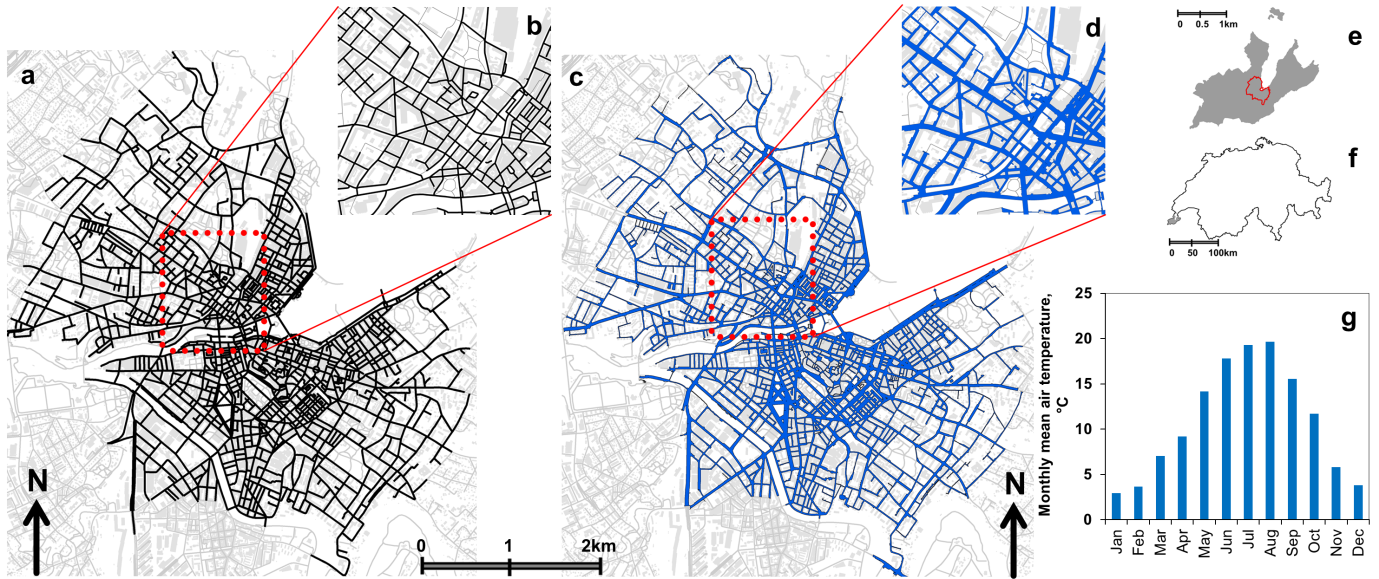 Fig. 1. Street maps of the city of Geneva and the location of the city in Switzerland. (a) Street network composed of about 2500 street segments, that is, street centerline which is a single line representing each street from one intersection to another in the GIS database. (b) A close-up view of a part of the street network (the part is indicated by a red dotted frame). (c) Street widths in Geneva. (d) A close-up of a part of the network showing the details of the street widths (the part is indicated by a red dotted frame). (e) Location of the city of Geneva city (shown by a red, solid curve) in the canton of Geneva. (f) Location of canton of Geneva in Switzerland, (g) Monthly mean air temperature in Geneva.  goals of the ‘Energy Strategy 2050’ and the Swiss climate strategy can be met partly by the buildings becoming more energy efficient than today, and partly through an increase in the on-site energy production in the urban areas.  Given that more than half the world’s population already lives in urban areas (in Switzerland, more than 75% of the current population), a proportion which is rapidly increasing, urban areas offer a great potential for renewable energy integration. This potential includes integrating solar energy technologies with building envelopes and/or energy-use equipment in passive and active ways so as to provide power, domestic hot water, and heating and cooling for buildings. The actual solar access of a given urban area, however, depends strongly on the configuration of the city. By configuration we here mean the geometric arrangement, including the orientation, of the buildings and the street canyons in relation to the sun, that is, their solar access. Connecting the geometric characteristics of urban surfaces (e.g. building envelopes and street surfaces) to the solar availability can be particularly important when studying solar urban-design and planning, urban energy performance, urban microclimate, and outdoor thermal comfort. Urban geometry, particularly street-canyon (or urban-canyon) geometry (e.g. aspect ratio, sky view factor, orientation), has been analysed for its effects on urban microclimate [1-6]. These include studies on the effects of street-canyon geometry on the local wind direction and velocity [7], on pollution [8], on air quality [8-10], on outdoor thermal comfort [11-12], and on the general use of energy in buildings as well as the effects of passive solar gains and cooling loads [13-14]. Most of these studies, however, have been conducted at a neighbourhood scale or consider typical street canyons as representative cases [15]. Arnfield [16], for instance, made numerical models of the relations between solar radiation availability and street canyons with a grid configuration for cities at 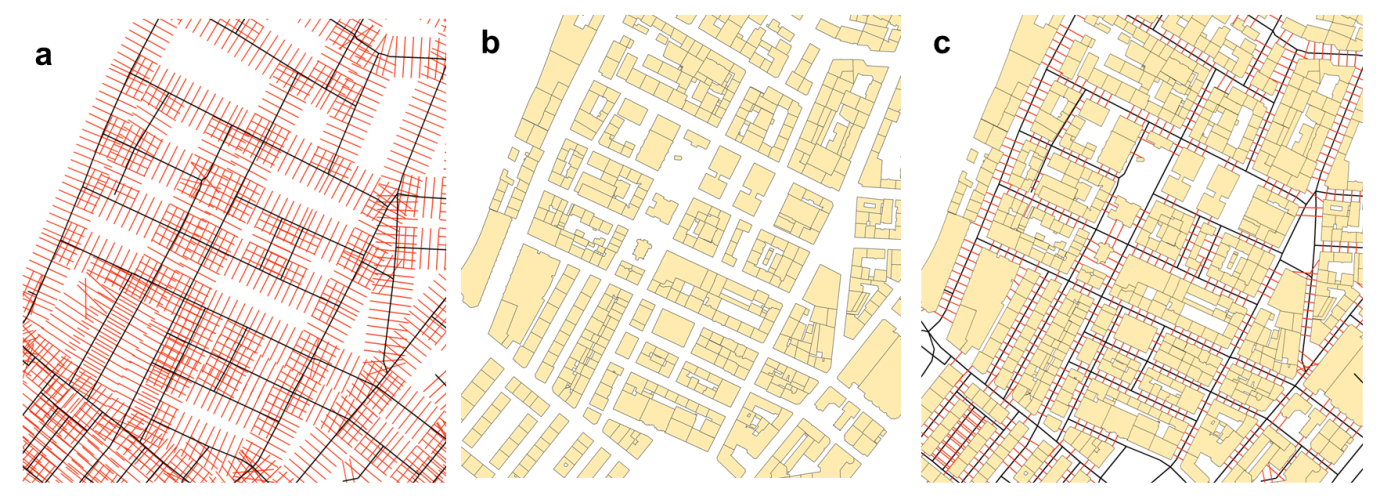 Fig. 2. Steps showing how we compute the canyon widths. (a) Street segments with perpendicular lines. (b) The building layer. (c) Overlapping the street-segment layer and building layer in order to get the curtailed perpendicular lines used to compute the average street canyon widths.    different latitudes. Several studies focus on energy use in cities in relation to typical street canyons, regarded as a measure of the density of urban areas [14, 17, 18]. Various other aspects of street-canyon configuration in relation to energy use and urban microclimate in urban environment have also been considered. For example, the effects of street-canyon geometry on solar access has been analysed in relation to green roof inside and outside buildings [19], while other studies have focused on the solar radiation received by the facades of only tall buildings as a function of their orientation [20-22]. While analysing the impacts of street-canyon geometry on solar access at a city scale is very useful as a support system for urban energy planning, it also has several challenges. The challenges include the lack of (i) urban geometric data  (e.g. building heights) and (ii) computational methods to quantify some of the street-canyon geometric factors at the city scale (e.g. street widths), as well as modelling solar access to canyon walls (building facades) at city scale [20-22]. Thus, many of the above studies consider limited aspects of the street-canyon geometry and/or use model (theoretical) data. In the present study, by contrast, we consider all the main geometric factors that affect solar access of street canyons. These include street widths, street densities, street dispersion (entropy), and street orientations but also street lengths, aspect ratios, and sky-view factors. In addition, in this study we propose new methods to compute and visualise some of the street-canyon geometric factors at the city scale. This includes street width, street dispersion, and street orientation. Also, we propose a city scale modelling of solar radiation reaching building facades for various urban canyons with different geometry.    Furthermore, our study uses real geometric data on 1600 street canyons and how these affect solar access. There have been very few studies analysing the effects of actual street-canyon geometric factors on solar access (for both street surfaces and building facades) in a real urban environment at the city scale. Here, however, we use actual geometric street-canyon data, derived from a study of the city of Geneva in Switzerland (Fig. 1), to analyse the effects of all the main street-canyon geometric factors on solar access. The climate of Geneva is temperate (the mean yearly temperature is about 11 °C), winters are cool and summers are relatively warm. In a typical year, the mean air temperatures ranges from 2.9°C in January to 19.6°C in June [23] (Fig. 1). The city is situated in the southern part of Switzerland, at 46°12'N and 6°09' E. Bounded to the northeast by Lake Geneva, where the lake flows back into the river Rhône, Geneva is surrounded by two mountain chains, the Alps and the Jura. The average elevation of the city (above sea level) is 374 m. Its population is about 195 thousand [23], making it the second largest city in Switzerland (after Zürich).  Geneva consists of 16 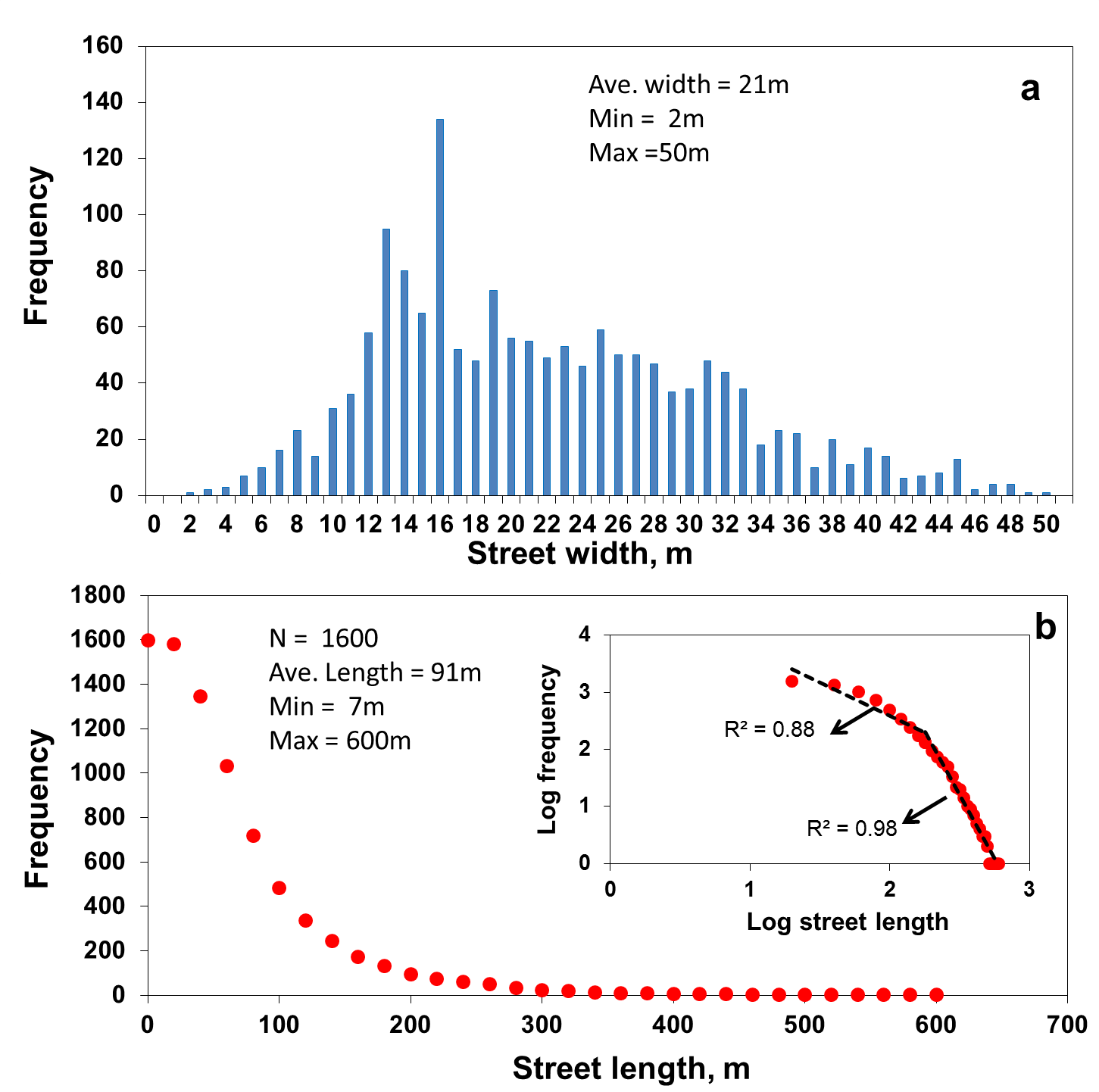 Fig. 3. (a) Street-canyon width (in meters) distribution for 1600 streets in Geneva. The widths range from 2 m to 50 m. (b) Cumulative length distributions of street-canyons (the bi-logarithmic or log-log plot in the inset show two different straight lines or scaling regimes, suggesting two main populations). Street lengths range from 7 m to 600 m.  neighbourhoods with a total of about 3,076 streets and 11,400 buildings (Fig. 1g). With an area of 16 km2, the average population density of the city is about 12,000 per km2. Close to 92% of the city area is a built-up area, of which about 50% are buildings. We choose Geneva partly because the city has very detailed geo-spatial data (geo-referenced) of buildings and street canyons [24]. The aim of the present work is to explore the effects of urban design at a city scale on the passive and active solar access in street canyons. While we use Geneva as a case study, the methods presented are general and applicable to any city. The basic geo-spatial data used are from the year 2011, but were upgraded in 2018. The main objectives of this study are as follows: (1) To compute the main geometric factors, namely widths, lengths, orientations, and spatial distributions, as well as asymmetric aspect ratios and sky-view factors, that characterise the street surfaces and building facades of street-canyons at a city scale (Fig. 1). (2) To model the global solar radiation received by the street surfaces and building facades at a city scale and show how the radiation relates to (is a function of) the computed geometric factors of the street canyons. (3) To use the results from 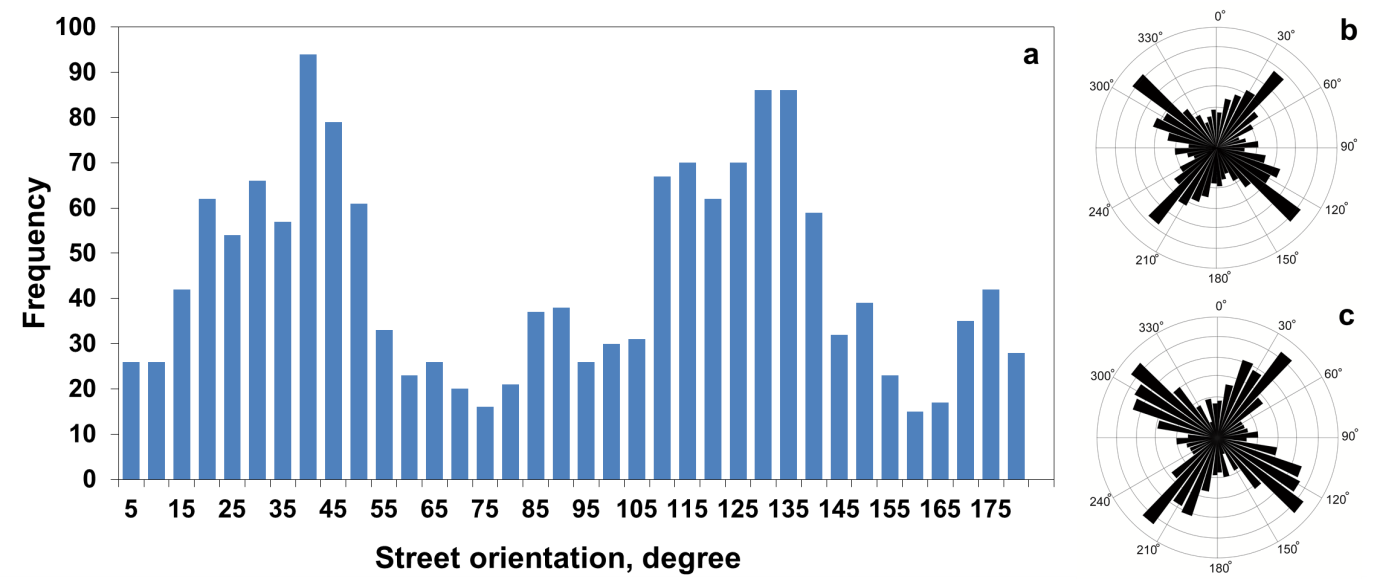 Fig. 4. (a) Distribution of street orientations. In the histogram, we use 5 degrees as a class limit. (b) A symmetric non-weighted rose diagram, (c) A symmetric weighted (normalised) rose diagram (with more weight given to longer streets). In rose diagrams we use 10 degrees for the width of each sector.objective 1 and 2 to establish city-scale relations between urban design factors and solar radiation received (solar access) by street canyons so as to provide a better understanding of solar-based sustainable urban design with potential application for future planning decisions. Methodology2.1. Quantifying the street-canyon geometriesHere we explain briefly how the main street-canyon geometric parameters used in this study were quantified. The parameters we use to characterise the individual canyon geometries are the following: Street-canyon width, length, orientation (azimuth), sky-view factor, and aspect ratio. We also quantify the street (street-canyon) density in two ways: through (i) number of streets per unit area (N/km2) and (ii) through the concept of entropy (explained below). For the quantification of canyon geometries, we consider 1,600 streets out of a total of 3,076. Many of the streets do not constitute canyons or are cul-de-sacs, park pathways, or otherwise unsuited for the quantification of canyon geometries. Street centrelines (Fig. 1a, Fig. 1b) – a centreline being a line digitised along the centre of a linear geographic feature such as a street – constitute one of the most fundamental and useful of the layers of the Geographical Information System (GIS).. We use this layer to create the street segments (defined as the distance from one street junction to another) and later to define the street canyons.  Each street canyon refers to the part of the street extending from one junction to the next one (the same definition as used for street segments). For each of the 1600 street canyons we estimate the above geometric factors as well as the solar potential for street surfaces and associated building facades on both sides (the ‘walls’) of each canyon.   The main GIS tools used in this study may be briefly described as follows. ArcGIS is a geographic information system used for many applications, particularly for creating and using maps, compiling geographical data, analysing mapped information, and managing geographical information in a database [25]. ArcGIS Spatial Analyst is an extension of ArcGIS that is primarily for analysing spatial relationships, building spatial models, and preforming complex raster operations [26]. Graphics and Shapes is also an extension of ArcGIS. This extension includes many tools for FFig. 5. (a) GIS map showing the sky-view factor (SVF) of street surfaces (range 0 to 1). The maps in b, c, d and e show the process of estimating SVF for street surfaces - the example is given for a small portion (framed) of the city. (b) Generate 10 m × 10 m grid points for the whole city. (c) Provide a street layer in which the SVF is estimated for each point. (d) Clip the grid points generated for the whole city with the street layer. (e) Add a building polygon layer in order to provide the value of the buildings heights for the street canyons. 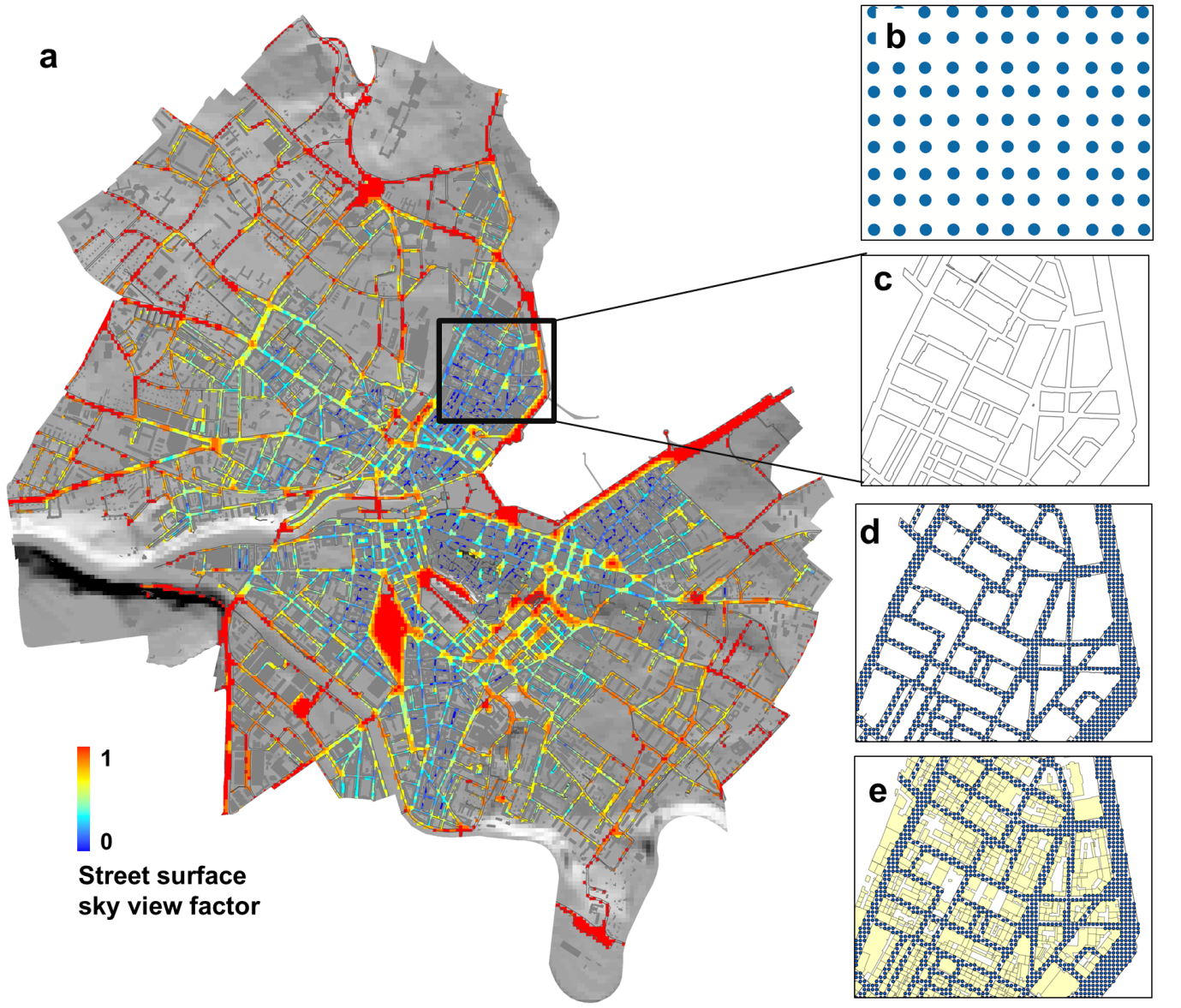 calculating geometric attributes of vector data and for selecting and naming graphics [27].  Finally, ArcView is the entry-level of ArcGIS Desktop [28].We compute the street-canyon widths (Fig. 1c, Fig. 1d) using a free licence Plug-in tool in GIS (Transect2.0) to create perpendicular lines of a given size and equally spaced along the segments (Fig. 2a). The length of the perpendicular lines crossing the canyons is 50 m (equal to the widest street-canyon in Geneva) and they are spaced at 10 m (equal to the shortest segments). The spacing implies that there is at least one perpendicular line for each segment. A layer of buildings (Fig. 2b) is then put on the basic network of 50-m-long lines and the parts of the lines that are within the buildings (footprint) are deleted. We use the tools on Graphics and Shapes in GIS to calculate the lengths of the remaining parts of the lines. Then we obtain a layer of perpendicular lines, spaced at 10 m but of different lengths (depending on the shortest distances between the buildings across the street), which terminate at the façades of buildings on each side (at each wall) of the street-canyon and thereby indicate the width of the canyon (Fig. 2c). We use the tool Spatial Join to average the lengths of all the line parts crossing the street so as to obtain the width that particular street-canyon. The spatial distribution of street-canyon widths within the city are presented as histogram (Fig. 3a).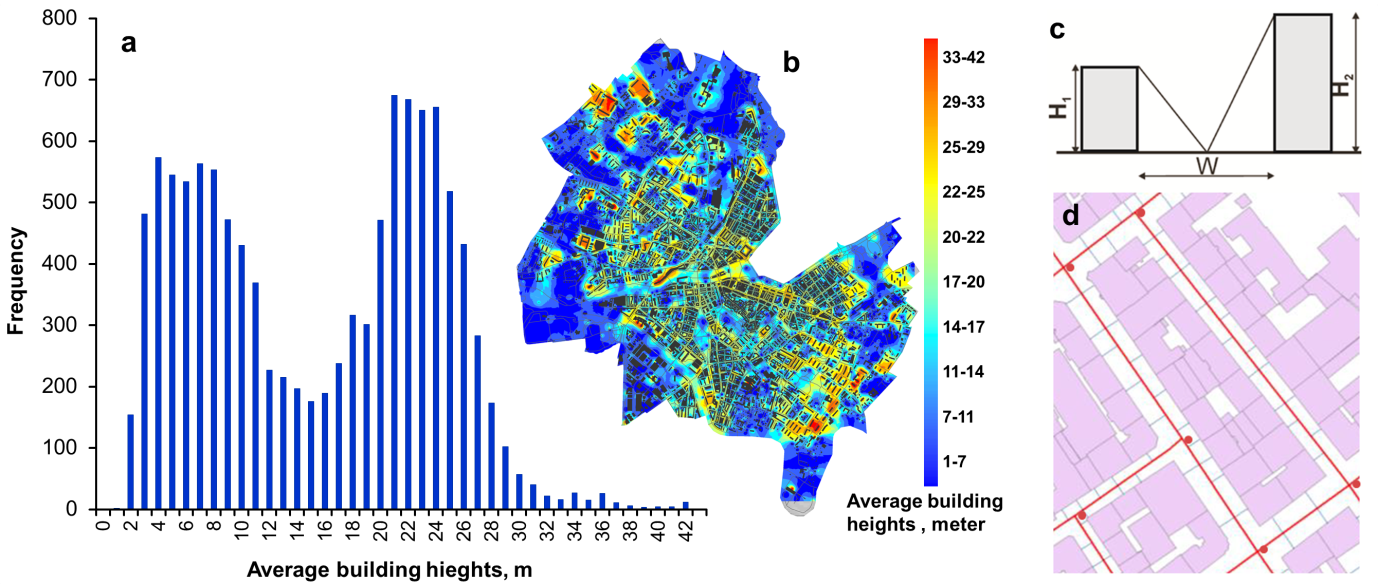 Fig. 6. (a) Bi-modal distribution of average building heights in Geneva. (b) Visualization of spatial distribution of average building height in the city.. (c) Schematic presentation of an asymmetric aspect ratio for a typical street canyon. (d) Generating perpendicular vector lines for each wall or building side (facades) adjacent to the street. The perpendicular vector lines provide a way to allocate average building heights  to each side (wall) of that particular street-canyon. As indicated above, the lengths of the canyons are the lengths of the street-canyon segments from one intersection to another. The lengths were quantified using the tools on Graphics and Shapes in GIS and their spatial distribution follows a heavy-tailed size distribution as shown in (Fig. 3b). This means that the tails are not exponentially bounded and follow a frequency size distribution of the form                                                                                                                             (1)This distribution represents a power law (a Pareto distribution). For a street-length distribution, p(x) is the frequency of streets having length equal to x (length), C is a normalisation constant, and D is the scaling exponent of a power law. To see whether the relationship between the two variables has the form of Eq. (1), the normal procedure is to take the logarithms of both sides of this equation to obtain the linear equation  ,                                                                                               (2)and then use standard regression methods to find a best-fit straight line describing the dataset. If the straight line of Eq. (2) fits the dataset or frequency distribution well, the distribution is regarded as a power law [29]. The method is standard for determining street-segment lengths, and is described in detail in [20-21]. Commonly, two (or more) straight lines fit a log-transformed data set (a log-log plot) better than a single straight line, suggesting that such data may be divided into two or more populations, rather than treated as a single population. The straight-line slopes on the log-log plots represent different scaling regimes indicating different street lengths. When the data are shown on log–log plots (Figure 3b inset), an abrupt break in slope occurs at about 180±20m street length. The first population is composed of primarily local streets with lengths from 3mto 180±20 m, and the second of collector and minor arterial streets as long as 600 m. As regards street orientation, the azimuth of each street-canyon was computed using the tools on Graphic and Shapes in ArcGIS. The azimuth of street is the angular distance of the street from north. The softwere GEOrient [30] was used for analysing and presenting the results as histograms and as rose diagrams (Fig. 4). Streets are oriented data, meaning that they have no directional distinction and 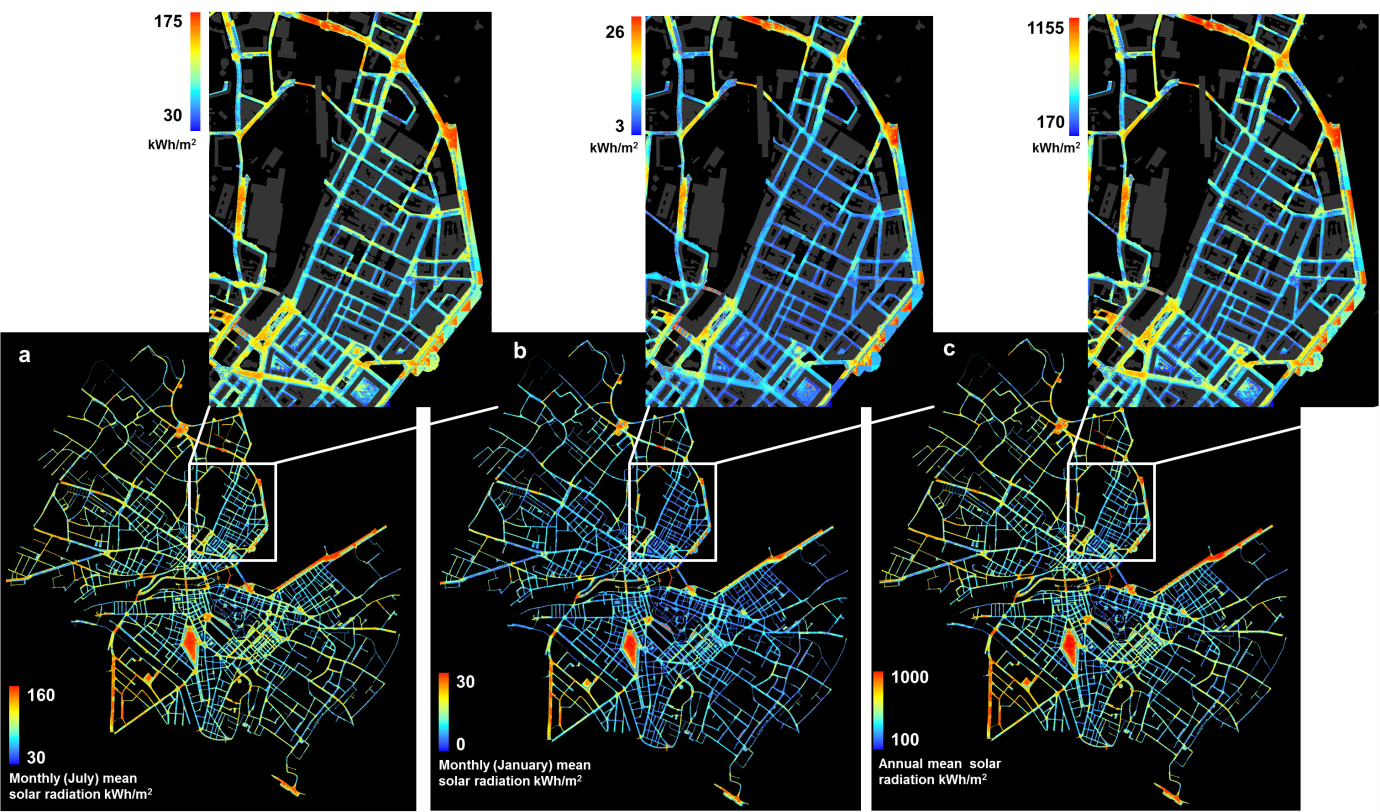 Fig. 7. Annual and monthly mean solar radiation, kWh/m2 of all street surfaces in Geneva (the colour bars show the minimum and maximum values) estimated using GIS. (a) Monthly mean solar radiation kWh/m2 for July. (b) Monthly mean solar radiation in kWh/m2 for January (c) Annual mean solar radiation kWh/m2 of street surfaces.yield bidirectional or symmetric roses. It follows that the opposite classes or sectors (180° apart) have the same street frequency, so that, for streets, the orientation can only take values between 0 and 180° (Fig. 4). Rose diagrams (Fig. 2c, 2d) can be constructed using either non-normalized (unweighted) or normalized (weighted) data [31-32]. The orientations of streets are non-normalized when their lengths are not considered so that short streets and long streets have equal weight in the rose diagram (Fig. 2c). By contrast, when the street orientation is normalized by the length of the shortest street, more weight is given to the long streets because they consist of many short segments, as indicated for the street orientations of the city of Geneva (Fig. 2d). The rose diagrams in Fig. 2d show that the street networks for the whole city are oriented with two dominating directions, namely the northeast-southwest direction and the northwest-southeast direction.  We use the method above also to compute the orientation of building facades in the street canyons. Segmentation of building polygons into polylines is required in order to calculate the azimuth angles of the building sides in each street canyon.  The sky-view factor (SVF) is a measure of the canyon openness or, for a given location in a street-canyon, the fraction of the sky that is visible from that location [33-35]. SVF is dimensionless parameter with values between 0 and 1, the latter meaning that the entire sky is visible from the given point. To calculate the SVF we used ArcView version of ArcGIS which provides a tool (3DSkyView extension) for such calculations (Fig. 5) using standard stereographic projection [36]. The stereographic projection of a street canyon is an azimuthal projection, in which points of urban elements are projected to the sky vault surface (which is a hemispherical surface) and then transferred to the equatorial plane of the same sphere [37]. We created a layer of mesh points with a size of 10 m2 (Fig. 5b) covering the whole street surface (Fig. 5c and 5d). A 10m2 mesh points is a trade-off between computational time and the precision. Another input layer to compute the SVF for street surfaces is the building polygon layer with the value of the buildings height (Fig. 5e). For each given 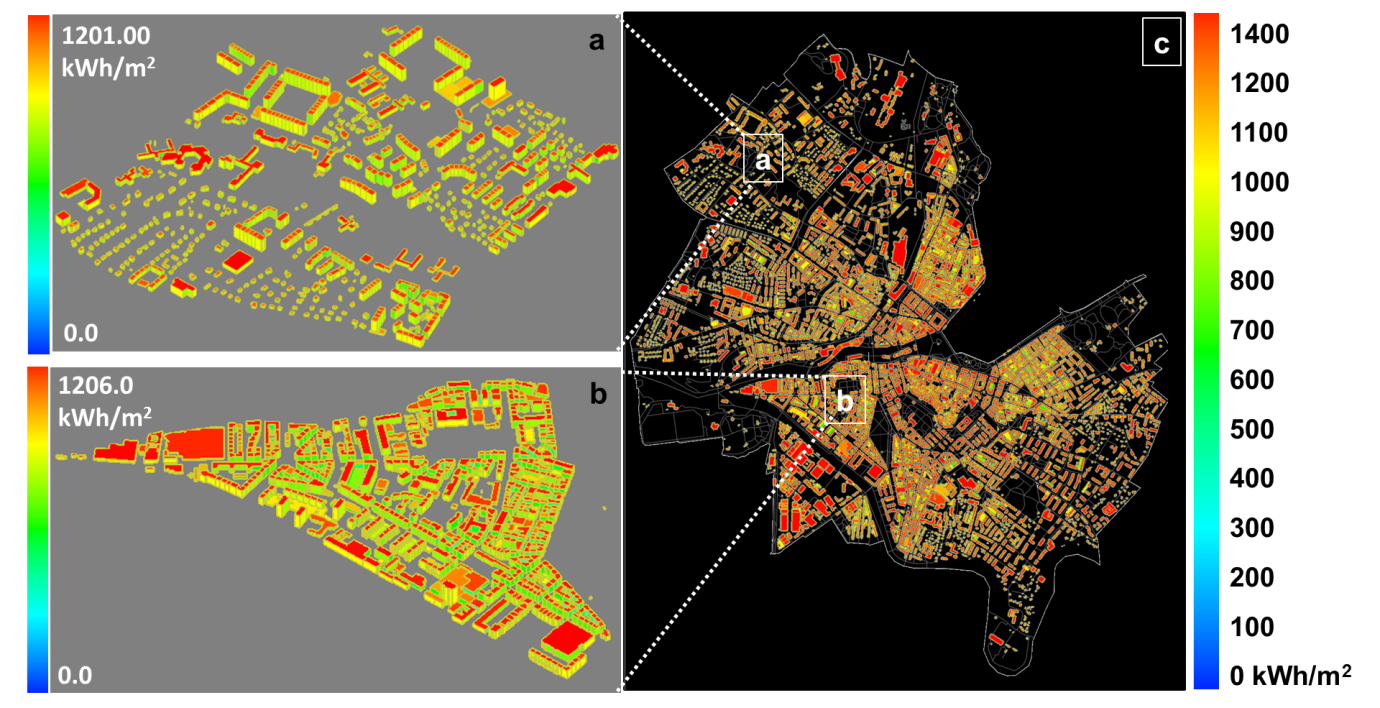 Fig. 8. Annual mean solar radiation in kWh/m2 of building roofs and facades in Geneva, estimated using CitySim. While the simulations has been done for both building roofs and facades, in this study we consider only building facades associated with the street-canyons. point in the mesh, the software calculates the area visible from that point and thus not obstructed by buildings (Fig. 5a).  The average building heights were estimated by SITG (Le système d’information du territoire à Genève) and freely available on the following website [24]. The size distributions of building heights follow a bimodal (two-peak) distribution (Figs. 6a, 6b). This means that there is one set showing a roughly normal distribution with a small mean height, and another set showing a roughly normal distribution about a much greater mean height. Asymmetric aspect ratios for all the street segments were calculated (Fig. 6c, Fig. 6d). In this process, we first calculate the average building heights on each side of the street segment (H1, H2). Then the aspect ratio is first calculated for one side, and then for the other. In each case we divide the average height of the buildings by street width and obtain the ratio H1/W for one side of the street segment and H2/W for the other (Figs. 6c, 6d). The final aspect ratio for the street segment as a whole is then the average of these two ratios.  2.2 Modelling solar radiation2.2.1 Solar radiation for street surface Solar radiation received by the street canyons (in kWhm-2) was modelled using different tools for the street surfaces and for the building facades. More specifically, MATLAB and ArcGIS were used to model the solar radiation received by the street surfaces and the software CitySim [38] to model the radiation received by the building facades. Yearly mean and monthly mean solar radiation for the street surfaces of the city of Geneva has been estimated, using fine resolution LiDAR point data, by SITG (Le système d’information du territoire à Genève) [39-41]. GIS in combination with MATLAB were used for the modelling. The results are freely accessible from [24]. LiDAR point data are used to make a Digital Surface Model (DSM) with precision of 0.5m × 0.5m which includes buildings as well as landscape details. The DSM model takes into account the shading effects on streets from buildings and trees. The average 20-year meteorological data (e.g. solar radiation, cloud cover, temperature) from 1980 to 2000 was obtained from Meteonorm [42] in order to estimate the solar radiations components (direct-beam, sky-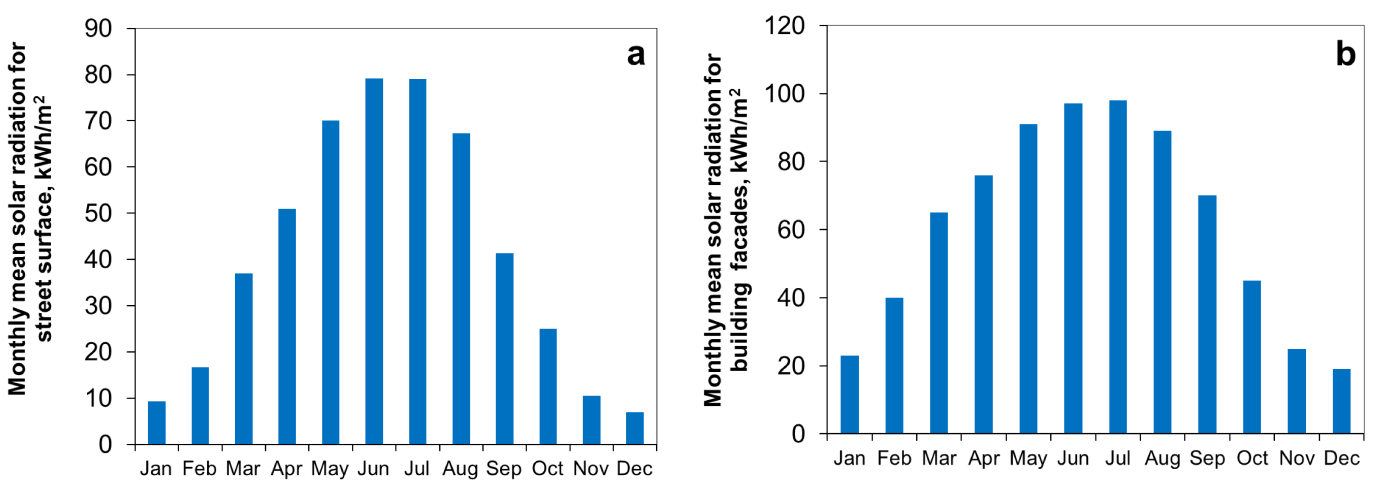 Fig. 9. Monthly mean solar radiation for (a) street surfaces and (b) building facades. diffuse, and ground reflected) for the street surfaces. The calculation of solar radiation components are performed in MATLAB using Hay anisotropic model for sky-diffuse radiation [43-44]. Shading coefficients on the direct and diffuse radiation components are taken into account [39-41]. As indicated above, the solar radiation model for street surfaces was made using GIS data processing and Matlab based on data initially from the year 2011. However, the model was updated in 2018 in the 3D GIS environment and the codes were rewritten in Java [41], partly because Java scrips are more stable and suitable for large-scale modelling and cloud computing. The validation of the modelling has been made using measurement data from two neighbourhoods in Geneva, namely the neighbourhoods of ‘Jonction’ and ‘Unimai’. The details of the testing or validation of the models are provided in [41, 45].Several studies show that the reflected radiation, particularly from building facades, plays an important role in distributing heat and light in street canyons and needs to be taken into account when retrofitting or designing low-energy new buildings, particularly in dense cities [14]. In the present study, the reflected radiation in the solar modelling for building facades and street surfaces, is taken into account. More details on the solar radiation modelling for street surface considering the ground reflectivity are provided in [39-41]. Also, the solar radiation for facade modelling takes into account the inter-reflections between the walls of the street canyon. More specifically, not only the reflections from the ground but also the reflections from the lower obstructions and upper abstraction of the canyon walls are considered. The details are given in the session 2.2.1 and in [46-49]. To explore the effects of reflected radiation on solar access for street surfaces we compared the GIS models (using ArcGIS Spatial Analyst) where reflected radiation is ignored with models, such as above (the SITG model), where it is taken into account. Because the solar radiation tools in ArcGIS Spatial Analyst do not include reflected radiation in the calculation of total radiation it is difficult to quantify reflected radiation without noise errors in ArcGIS [50]. We use ArcGIS in order to first model and then compare the results of global solar radiation on street surfaces in Geneva with the SITG model. We provide below a brief explanation about the solar radiation modelling in ArcGIS.  Deploying a Digital Surface Model (DSM) with precision of 0.5m × 0.5m, the results were obtained in the following steps: (1) view-shed calculations (to determine what part of the sky is visible from each cell in the raster map); (2) sun-map calculations (to commutate the direct radiation); (3) sky-map calculations (to compute diffuse radiation); (4) overlay of view-shed with the sun map and the sky map; and (5) summing up the direct and diffuse radiations to estimate the global solar radiation. In order to fit our model with the meteorological data, the parameters Transmittivity (the fraction of radiation that passes through the atmosphere, averaged over all wavelengths) and Diffusive Proportion must be modified from their default values in ArcGIS - which are normally for the clear-sky conditions. We used monthly average cloud cover data (percentage) from Meteonorm [42] in order to 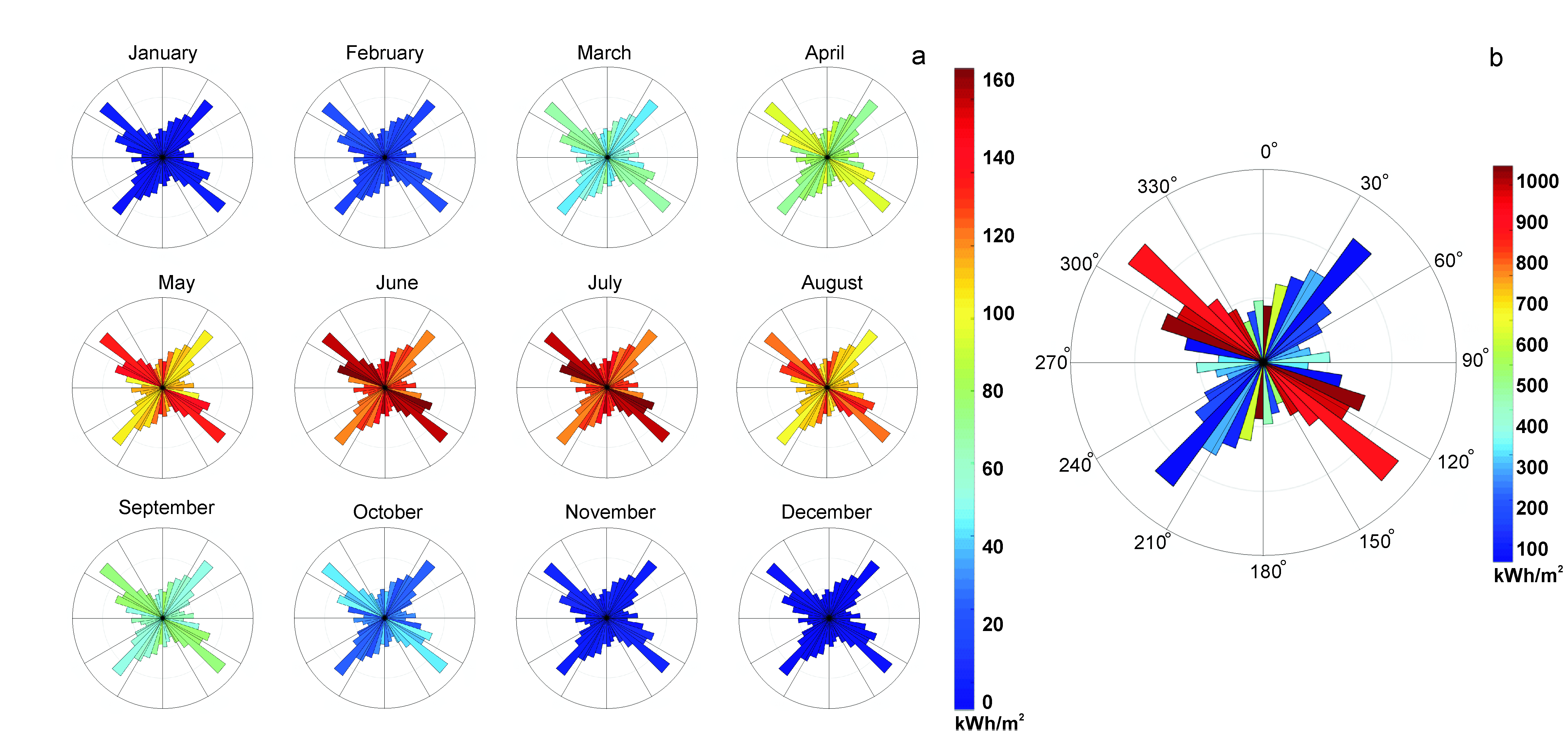 Fig. 10. Symmetric rose diagrams showing monthly and annual solar radiation in kWh/m2 received by the street surfaces of Geneva for different street orientations. As expected, the maximum irradiation is received from May to August. Streets orientated WNW-ESE receive more irradiation than those with other orientations. assign the percentages for each month of a typical year for Transmittivity and Diffusive Proportion. Also, the Azimuth and Zenith divisions (the number of divisions used to create sky sectors in the sky map) have been modified from their default values and set at 16 Azimuth and 16 Zenith divisions (the default value is 8 divisions). Similarly, in ArcGIS the default number of azimuth directions used when calculating the view shed is 32, while we used 64. Also, the default resolution or sky size for the view shed, sky map, and skyp map rasters uses 200 × 200 cells whereas we used a raster of 400 × 400 cells. The ArcGIS results, ignoring reflected radiation from the street surfaces, can now be compared with the SITG models, which include reflected radiation for each month for Geneva. When ground reflected radiation from the street surfaces is taken into account, the average received radiation for all the streets in January is 9.3 kWhm-2 and in July 79.0 kWhm-2. By contrast, when the reflected radiation is not taken into account the average received radiation of all the streets in January is 11.4 kWhm-2 and in July 110.0 kWhm-2. The difference in received radiation between these models varies from a minimum of 5-8% for the autumn months (October and November) to a maximum of 43-47% for the spring months (April and May). For the year as a whole, the radiation received by all the streets when the ground-reflected radiation is considered is 493 kWhm-2, but 675 kWhm-2 when the ground-reflected radiation is not considered, a difference of about 37%. Clearly, this difference is important, which is one reason why we take the reflected radiation into account in our modelling.Figure 7 is a visualisation of the solar potential availability in kWhm-2 for the street surfaces of Geneva (all taking ground-reflected radiation into account). In July the radiation ranges from 30 to 160 kWhm-2 (Fig. 7a), in January from 0 to 30 kWhm-2 (Fig. 7b), whereas the annual or yearly radiation ranges from 100 to over 1000 kWhm-2 (Fig. 7c). The results show, first, that the same parts of the street canyons normally receive the greatest amount of solar radiation in July and January, as well as annually, and, second, that some street canyons are permanently in shadow during January. 2.2.2 Solar radiation for facades A PostgreSQL database, an open-source database management system (DBMS), was developed so as to provide input for the CitySim simulations of the hourly solar radiation for the all buildings in Geneva. Urban objects such as roads and trees were not modelled in order to keep a reasonable amount of surfaces in the scene and also to reduce simulation time. The hourly solar radiation on each 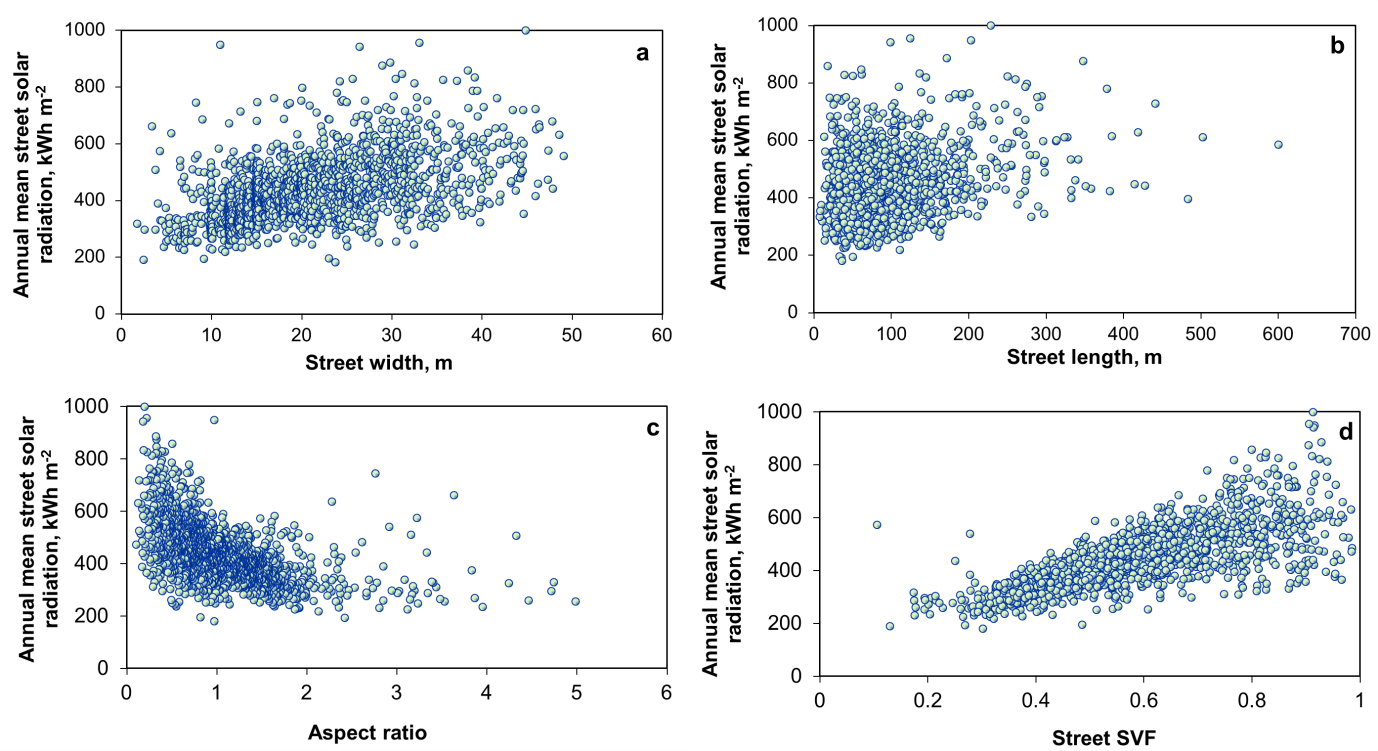 Fig. 11. Annual mean street surface solar radiation in Geneva (y-axis) versus (a) street width, (b) street length, (c) aspect ratio, and (d) ground sky-view factor.  of the building surfaces is based on simplified building roof geometry in that all the roofs are regarded as flat so as to decrease the computation time. While the simulations have been done for both building roofs and facades, in this study we consider only building facades associated with the street canyons. Hourly solar radiation simulations for 8760 hour in a typical year were made for all the buildings. Figure 8 shows the CitySim simulation results for the annual solar radiation (for a typical year) in Geneva for all the building roofs and facades. The software CitySim comprises CitySim Solver, a command-line Integrated Solver for simulating the energy demand and supply of buildings at the scale of an urban district (which consists of several hundreds of buildings) [38]. The software supports the 3D geometrical buildings forms and buildings thermo-physical properties (using XML file format) as well as the climate files (Meteonorm, using CLI file format) as input. The software is used to simulate the energy demand of buildings including those of the heating, ventilation, and air conditioning systems while taking into account the stochastic nature of occupants’ presence and behaviour. CitySim is also used to simulate the energy supplies of the buildings from renewable sources including the radiation exchange driven by the urban environment. In both SUNtool, which is CitySim’s predecessor [46-47], and in CitySim itself [48-49], the simplified radiosity algorithm was used to calculate the incoming shortwave radiation on building surfaces including the inter-reflections, as indicated above. The weather data for one year period used in this simulation was obtained from Meteonorm [42] and consist of hourly values for air temperature, wind speed and direction, humidity, precipitation, diffuse horizontal irradiance, and beam normal irradiance. The solar radiation model in CitySim solves for beam (direct), diffuse and reflected irradiance using complex modelling techniques based on the Perez all-weather model [51] and simplified radiosity algorithm [46] for inter-reflections. More specifically, for each surface defined for the simulation (e.g. a building facades) CitySim solves the integral of the radiance seen from the hemisphere identified by the direction of its normal. A numerical integration (quadrature) is necessary to evaluate the latter, for which three components of irradiance are identified: the direct (from the sun), the diffuse sky and diffuse ground, and the reflected. The direct component is solved by an OpenGL Projection Matrix [52] with a view of the building surfaces from the direction of the sun. A 3D building surface rendered by the OpenGL must 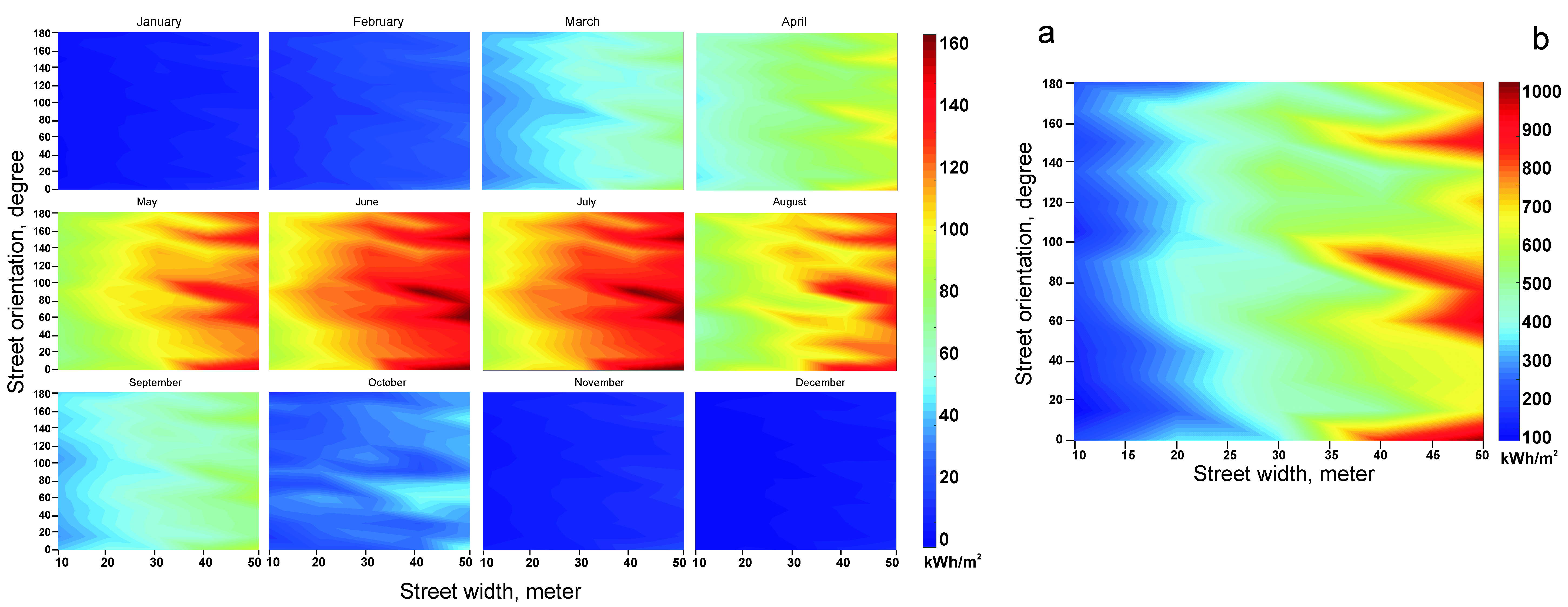 Fig. 12. 3D models of yearly and monthly solar radiation (colour bar in kWh/m2) received by street-canyon surfaces in relation to street orientation (vertical coordinate axis, 0-180°) and street width (horizontal coordinate axis, 10-50 m) for Geneva. be projected onto the computer screen as a 2D image. OpenGL Projection Matrix is used for this projection transformation [52]. The proportion of each surface that is visible from the sun is then multiplied by the solar irradiance and surface area to obtain the direct component. The diffuse sky component integral is discretised in 145 Tregenza patches, for which a uniform radiance is considered, and therefore reduces to a sum over the 145 radiance values multiplied by their projected solid angle. The diffuse ground component integral is similarly discretised in 145 Tregenza patches, with a uniform radiance corresponding to the ground albedo multiplied by the global horizontal irradiance from the sky dome. Finally, once the irradiance of each surface is computed in its centroid, the inter-reflections between all surfaces can be computed. For the latter, the simplified radiosity algorithm [46] is used that takes into account the reflectance of each surface of the buildings. The surfaces are all considered as lambertian, assuming a diffusive behaviour.The SVF for the building facades is computed for each surface by solving the diffuse sky integral with a uniform radiance for the sky, that is, the radiance is set to 1 W/ (sr m2) (watt per steradian per square metre). The results are then normalized by the projected solid angle of the hemisphere itself. More specifically, in order to get the SVF between 0 and 1, the result needs to be divided by π.The solar radiation model in CitySim has been validated by inter-model comparison with RADIANCE (a free and open-source lighting engine for performing lighting simulation originally) [46]. In addition, field surveys within residential and non-residential buildings, as well as building energy analysis software such as ESP-r (an open-source building performance energy modelling software [53], were used for the validation of the models and algorithms implemented in CitySim.To validate further the solar radiation model of the building facades in the city of Geneva, we compared the CitySim results with those from another study (cf. Table 1) recently done for solar radiation modelling of the building facades for the whole of Switzerland. The results of the two modelling approaches were compared for the 16 neighbourhood in the city of Geneva. The results show a difference between the CitySim and Sonnendach that vary between neighbourhoods from 11% (St-Gervais neighbourhood) to 31% (Florissant neighbourhood), reference model of CitySim, so that the agreement is very reasonable.   The results of the CitySim simulation are as follow: (1) Hourly solar radiation simulations for 8760 hours in a typical year and for each building surface and (2) SVF for each building facade. We show in Fig. 8 two neighbourhoods, a and b, where the annual maximum values for the roofs and facades reach 1201 and 1206 kWh m-2, whereas the maximum solar radiation in Geneva as a whole for roofs and facades is about 1400 kWh m-2 (Fig. 8c). Since we analyse the building facades in both 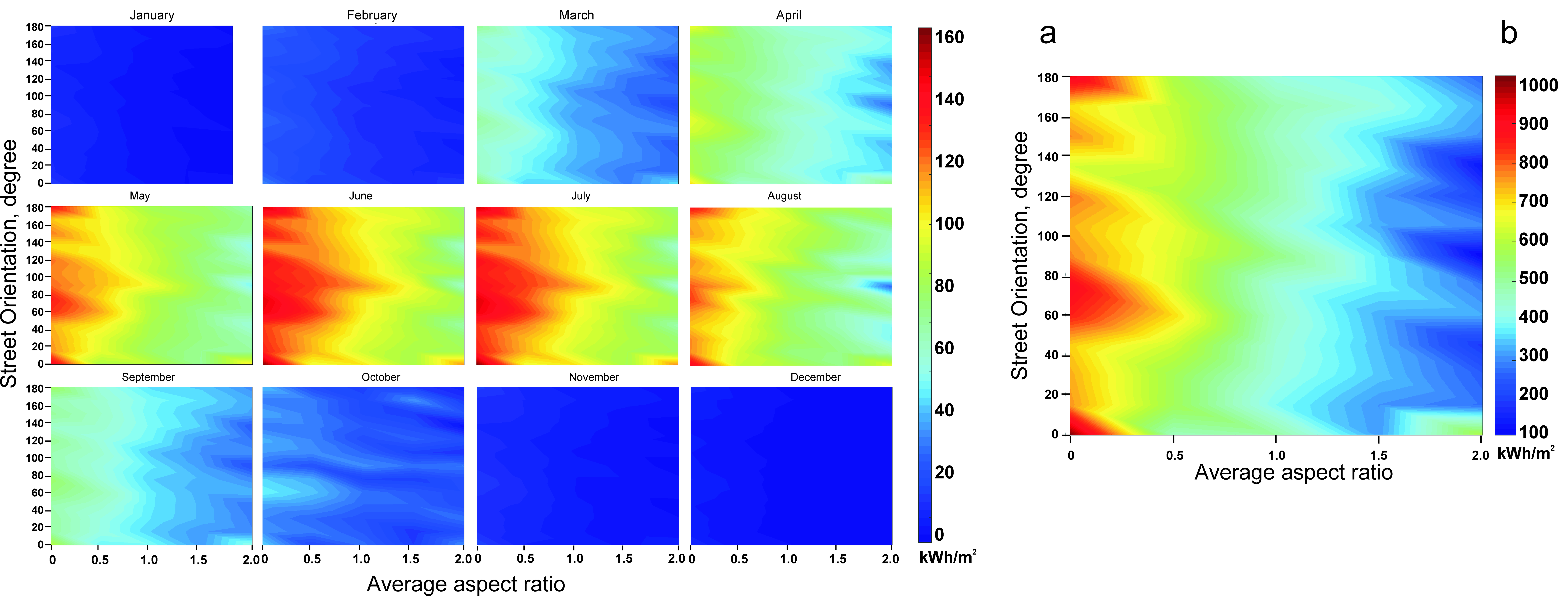 Fig. 13. 3D models of yearly and monthly solar radiation (colour bar in kWh/m2) received by street-canyon surfaces in relation to street orientation (vertical coordinate axis, 0-180°) and average aspect ratio (horizontal coordinate axis, 0-2) for Geneva. sides of each street canyon, based on the hourly solar radiation, we calculate the monthly solar radiation received by each building facades in each side associated with that particular street canyon.   The solar radiation received by the street surfaces of the canyons is less than that received by the facades (Fig. 9). The absolute difference is greatest during the summer months, when the radiation received by the facades is about 20 kWh m-2 greater than that received by the street surfaces. However, in relative terms the difference is greater during the winter months. For example, in December the monthly mean for the facades is about 20 kWh m-2 whereas that of the street surfaces is only about 7 kWh m-2, that is, about one-third. This difference is primarily because in the winter months, particularly in December and January, while most facades facing in a southerly direction receive solar radiation, many street surfaces of deep canyons are mostly or totally in a shadow. 2.2.3. Solar potential for different energy conversion methods	Here we discuss three main technologies for the energy conversion of solar radiation in relation to their potential for Geneva. These are (1) photovoltaic systems (PV) and (2) solar thermal collectors (STC), both of which are active systems, and (3) direct-gain passive solar systems. The effectiveness of solar active and passive techniques was estimated for the facades. We apply radiation threshold values for solar PV facades, STC facades, and passive systems for facades (Table 2) which are established for Switzerland [54-56]. The threshold values were calculated taking into account technical limitations as well as economic factors [54]. These threshold values have been used in several studies, but can easily be adapted according to technical innovation and economic progress of solar technologies in the future for different countries. A threshold value indicates the minimum amount of annual radiation required for active solar technologies and the minimum amount of winter radiation required for passive solar techniques to be economically viable at a particular location. The potential for the various technologies is calculated based on an hourly solar radiation threshold PV value of 600 kWh m-2 for façade. Similarly, the threshold STC value of 200 kWhm-2 for façade (Table 2, bold values).  Passive solar potential for space heating is calculated based on winter season considering the threshold value of 187 kWhm-2 [55-56], (Table 2, bold value). Using heating season degree-days (DD) for the city of Geneva (3151 DD), the threshold value for passive solar (or thermal) heating (PSH) can be determined as follows: 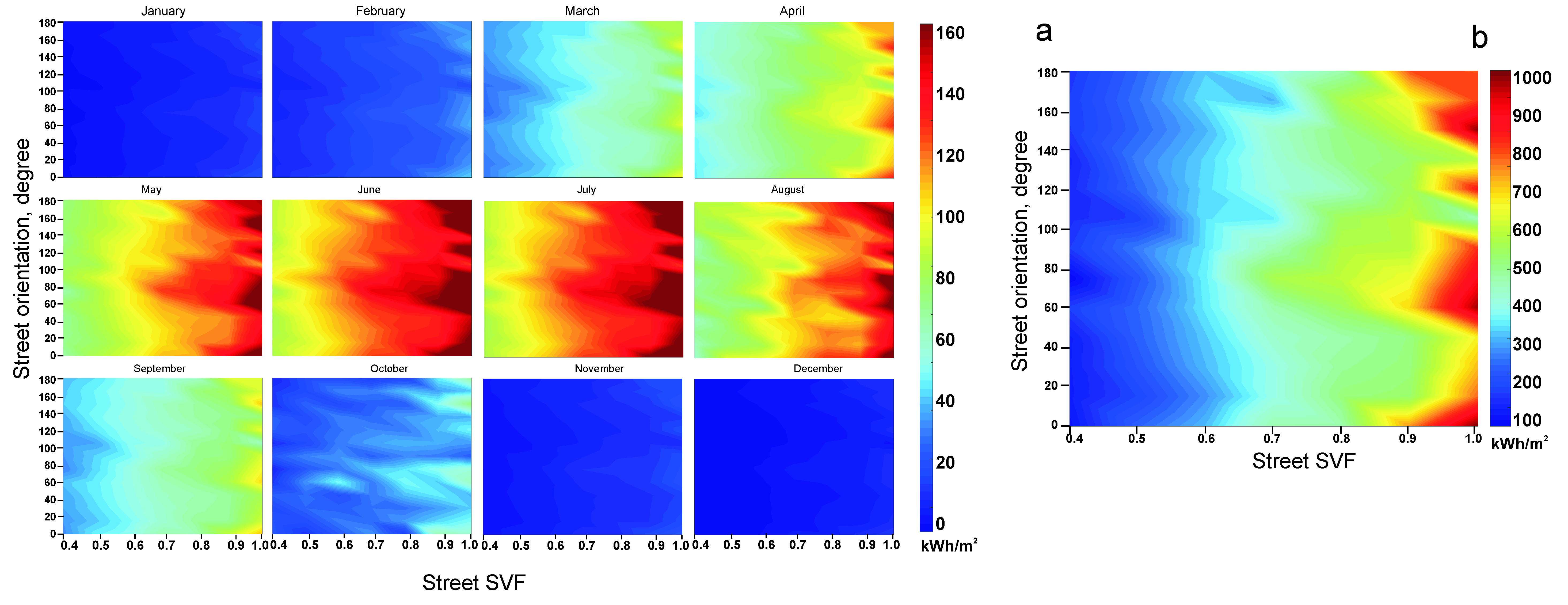 Fig. 14. 3D models of yearly and monthly solar radiation (colour bar in kWh/m2) received by street-canyon surfaces in relation to street orientation (vertical coordinate axis, 0-180°) and sky-view factor (horizontal coordinate axis, 0.4 - 1) for Geneva.                                                                                                 (3)where U is the glazing thermal transmittance (Wm-2K-1), g is the solar heat-gain coefficient of windows, and η is the solar gain utilisation coefficient. The results for passive solar (or thermal) heating, PSH, is given in kWhm-2. For a typical double-glazing window U is equal to 1.3, g is equal to 0.75, and η is equal to 0.7 [36], which are the values used here. Results 3.1 2D presentations of canyon geometries and access of street surfaces to solar energyStreet-canyon geometries include their orientations, widths, lengths, and aspect ratios. Consider first the street orientation. As indicated above, streets are oriented data so that street surfaces have no directional distinction and yield bidirectional or symmetric roses. Figure 10 shows the effect of street orientation on received solar radiation at the street surface in each month as well as for the whole year. Clearly, surfaces of streets oriented WNW-ESE receive much more radiation than those with any other orientation. This is because street-canyons with this orientation face the sun during the warmest hours of the day when the sun’s elevation angle (the angle made by the sun’s position in the sky when measured from a horizontal plane) and the intensity of the sunlight are both close to maximum. As regards the months, the maximum radiation is, as expected, received from May to August. 	Using standard regression, we explore the correlations between street width, street length, aspect ratio, SVF of street surfaces, and the annual mean solar radiation received by street surfaces (Fig. 11). The street widths range from 2 to 50 m (Fig.11a). For a given aspect ratio and orientation, the wider the street-canyon the greater is the potential of the street surfaces for receiving solar radiation (Fig. 11a). The correlation between annual mean radiation and street width is, however, not strong (R2 = 0.23; y = 6.1128x + 308.46), partly because in addition to width, the aspect ratio and the orientation of the streets have great effects on the solar radiation received by the street surfaces (Fig. 11a). The street 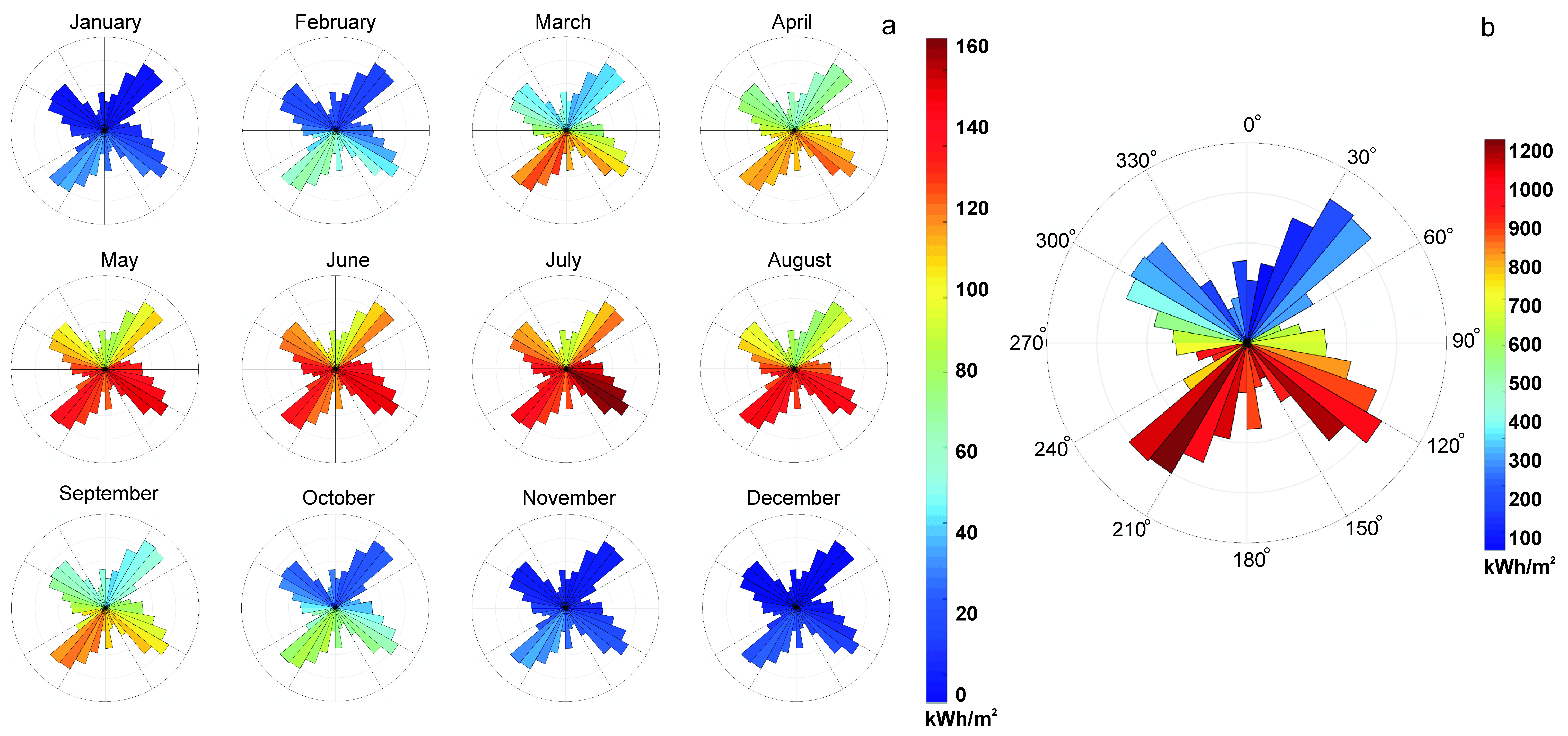 Fig. 15. Asymmetric rose diagrams of the yearly and monthly solar radiation (kWh/m2) received by the building facades of street-canyons as a function of street orientations. The maximum radiation is received from May to August. Facades facing to WSW-ESE receive more irradiation than those with other orientations. lengths range from 7 to 600 m. Figure 11b shows that most of the short streets (from 7 to 180±20m in length) receive annual mean solar radiation between 200 and 600 kWh m-2. Some studies show a relation between the street canyon length and air quality [e.g. 57], suggesting that (a) as the street canyon length increases the emitted pollution tends to concentrate near the central part of the street length and (b) the residence time of pollutants increases as the street length increases. In the present study, however,  there is no significant relation between street canyon lengths and annual mean solar radiation received by the street surfaces. More specifically, we explored the relations between received solar radiation as regards short streets (length from 7 to 180±20m) and also as regards long streets (> 180±20m) in summer and winter and found no relations. As indicated above, the asymmetric aspect ratio is the average height of the buildings along both sides of a street segment divided by the width of that segment. The average heights of the buildings range from 2 to 42 m. A non-linear, low correlation exists between received solar radiation by street surfaces and the street aspect ratio (R2 = 0.35; y = 413.76x- 0.26). Again, orientation of the streets is not considered here, which is one reason for the low correlation (Fig. 11c). The highest correlation among the considered parameters is between annual solar radiation received by street surfaces and the SVF (R2 = 0.55; y = 510.29x + 146.91). Clearly, the SVF is a comparatively good measure of the solar access of street surfaces (Fig. 11d).  3.2  3D presentations of canyon geometries and access of street surfaces to solar energyConsidering first the solar radiation received by the street surfaces, the results of 3D models (Figs. 12-14) show, as expected, that the maximum potential radiation is received during the months May to August. April receives more radiation than September, but both months are much lower than the months May to August. We show in Fig. 12 the monthly and yearly variations of street width, street ordination, and global solar radiation. The street width analysed here is from 10 to 50 m and increasing width in most cases increases the potential received radiation, although hardly noticeable for autumn and winter seasons (Fig. 12). During November to February, however, most streets have little or no access to solar energy.  While the radiation yield for streets with different widths from May to August is uniformly distributed, streets oriented roughly WNW-ESE receive the greatest radiation, 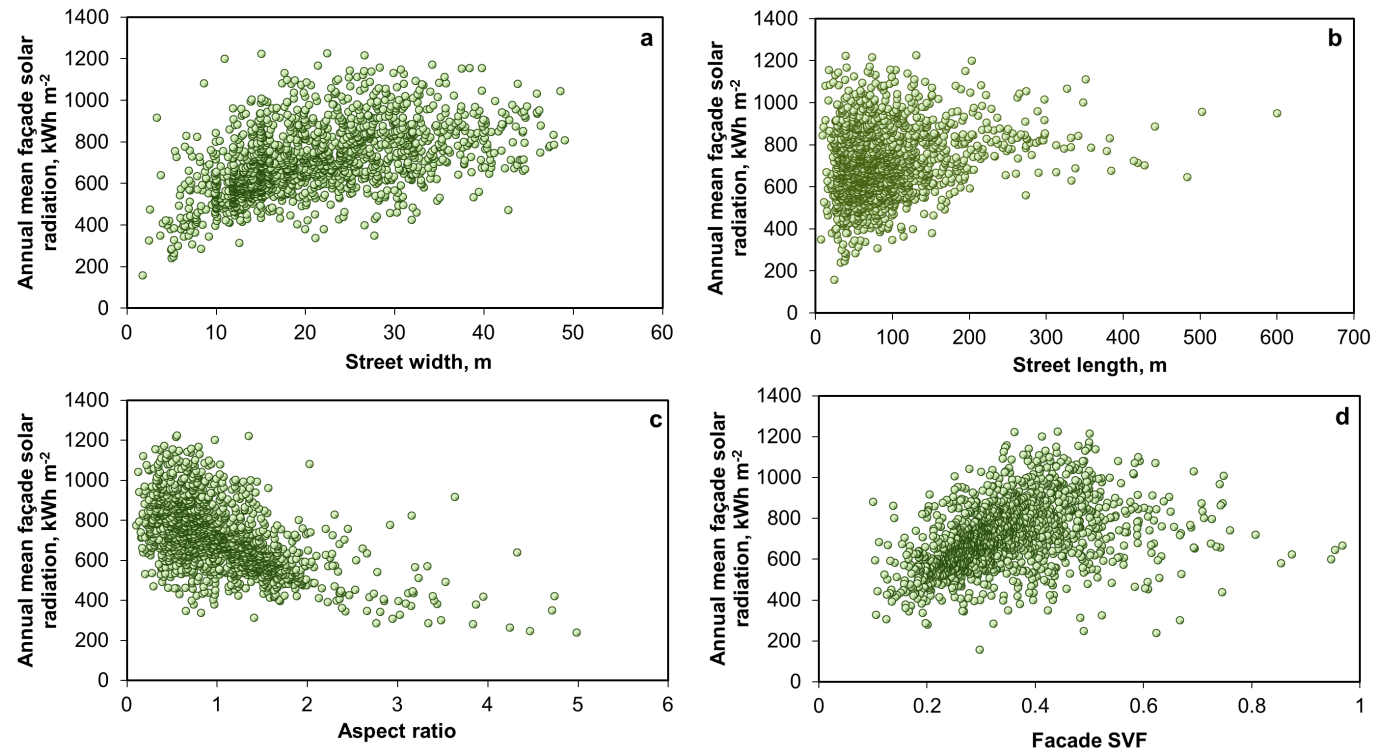 Fig. 16. Annual mean facade solar radiation in Geneva (y-axis) versus (a) street width, (b) street length, (c) aspect ratio, and (d) facade sky-view factor.  as was already shown in the rose diagrams in Fig. 10. As for the aspect ratio, the lower the aspect ratio the greater is the radiation potential during the months May to August (Fig. 13). This relation, however, is hardly noticeable for autumn and winter months. For the SVF (Fig. 14), the highest radiation yield, regardless of street orientation, is during the months May to August. April receives more radiation than September, but both are much lower than May to August. Streets with SVF larger than 0.5 during June and July and larger than 0.6 during May and August have the highest radiation yield.    3.3 2D presentations of canyon geometries and access of building facades to solar energyWe consider next the solar access of the facades in relation to street-canyon geometries, that is, facade orientation, street width, aspect ratio, and SVF for facades. Facade orientation is that of the normal or pole to the surface, the wall, of the building. Thus, facades of buildings on the north side of an east-west trending street-canyon would be south-facing and their orientation south. Similarly, the facades of the buildings on the south side of the same street-canyon would be north-facing and their orientation north. In contrast to streets, facades are directional data and thus give rise to asymmetric roses for orientation distributions (Fig. 15). More specifically, Fig. 15 shows the effects of facade orientation on received solar radiation in each month as well as for the whole year. Clearly, facades facing SSW and, to a lesser degree, facing SSE, receive more radiation than those with any other orientations. These facades face the sun during the warmest hours of the day when the sun’s elevation angle and the intensity of the sunlight are close to maximum. Also, the maximum radiation received by the facades occurs in the months from May to August. 	The effects of street-canyon width, length, aspect ratio, and SVF on radiation received by the facades are similar to those for the radiation received by the street surfaces, except for the SVF (Fig. 16). Thus, the correlation between received solar radiation and street width (Fig. 16a) is not strong (R2 = 0.25; y = 8.8621x + 522.51), and only slightly higher between solar radiation and the aspect ratio (R2 = 0.30; y = 677.59x-0.222).  As regards the street lengths, Figure 16b shows that most of the facades of short streets (from 7 to 180 ± 20m length) receive annual mean solar radiation between 400 to 1000 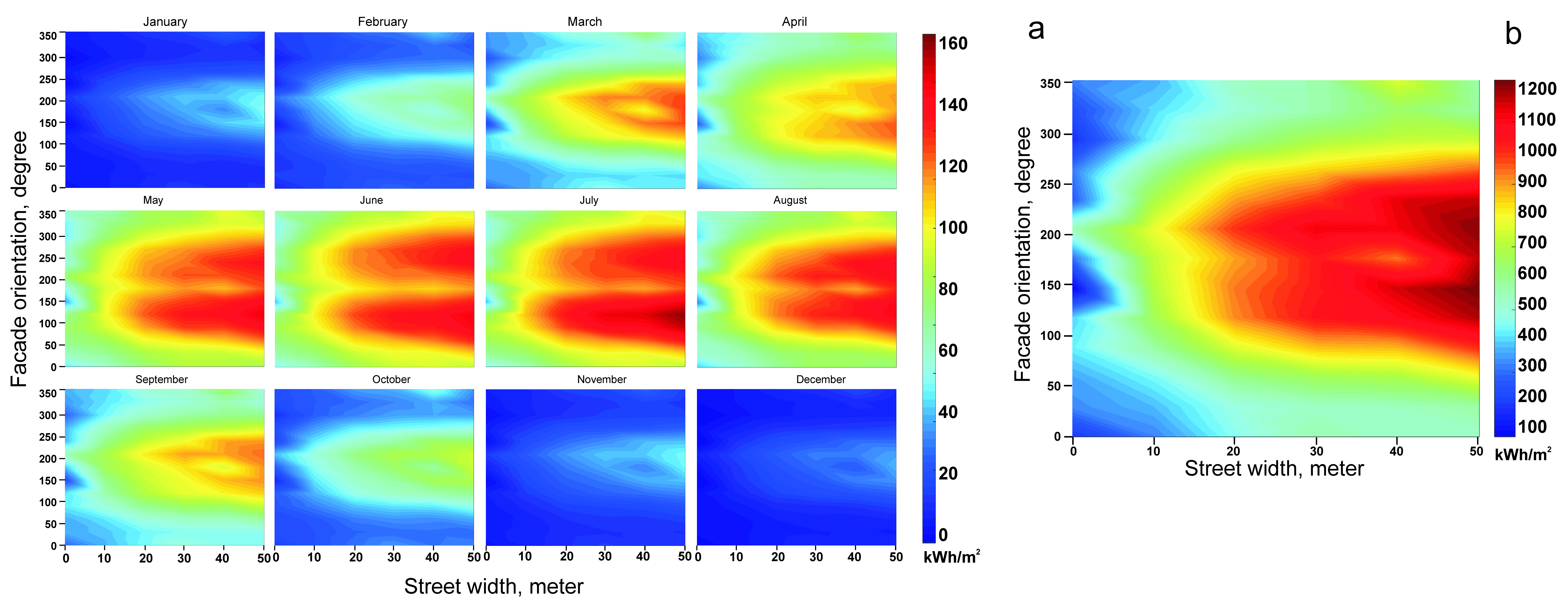 Fig. 17 3D models of yearly and monthly solar radiation (colour bar in kWh/m2) received by canyon facades in relation to façade orientation (vertical coordinate axis, 0-180°) and street width (horizontal coordinate axis, 10-50 m) for Geneva. kWh m-2. Some studies suggest a relation between the street-canyon lengths and solar radiation received by facades depending on the street orientations and seasonal changes [e.g. 58]. We found, however, no relation between street-canyon lengths and annual mean solar radiation received by the facades in winter and summer, neither for short (length from 7 to 180±20m) nor long streets (above 180±20m up to 600m). The correlation between facade received solar radiation and SVF (Fig. 16) is much lower (R2 = 0.16; y = 562.59x + 517.94) than for the SVF versus received radiation on street surfaces. 3.4 3D presentations of canyon geometries and access of building facades to solar energy	To explore further the solar radiation yield of facades in relation to street-canyon geometries (façade orientation, street width, aspect ratio, and SVF), we made monthly and yearly 3D models of the received solar radiation by the facades as a function of both their orientation on one hand, and street width, aspect ratio, and SVF for facades on the other hand (Figs. 17-19). The street widths range from 2 to 50 m (Fig. 17) and the average aspect ratios from 0.1 to 5 (Fig. 16). However, since there are very few aspect ratio values above 2, the maximum aspect ratio is set at 2 in the 3D models (Fig. 18). The maximum value of SVF for facades set at 0.5 (Fig. 19), since above this value the received radiation is close to constant (Fig. 17). 		The 3D model results of solar radiation received by the facades (Fig. 17-19) show certain differences to those obtained for the street surfaces (Figs. 12-14). The main difference is that there is significant received radiation by the facades in most of the months. In particular, in March, April, September, and October the facades receive significant radiation, in contrast to the street surfaces which receive very little radiation in these months. The second difference is that the peak radiation for building facades is essentially continuous from about 100° (azimuth) to about 250°, that is, spread over about 150°. There are still two noticeable peaks, at about 150° and 240°, but the high radiation region is much more continuous for the facades than for the street surfaces – the latter having much more discontinuous distribution with several peaks and very low values in between. 	These differences are understandable. The facades are subject to less shadow than the street surfaces and are thus able to receive significant solar radiation throughout most of the year. By contrast, in the winter months the surfaces of many streets are mostly in shadow and thus receive little if any solar radiation. For the same reason, there is much greater spread in comparatively high received solar radiation for the facades when compared with the street surfaces. Both results agree 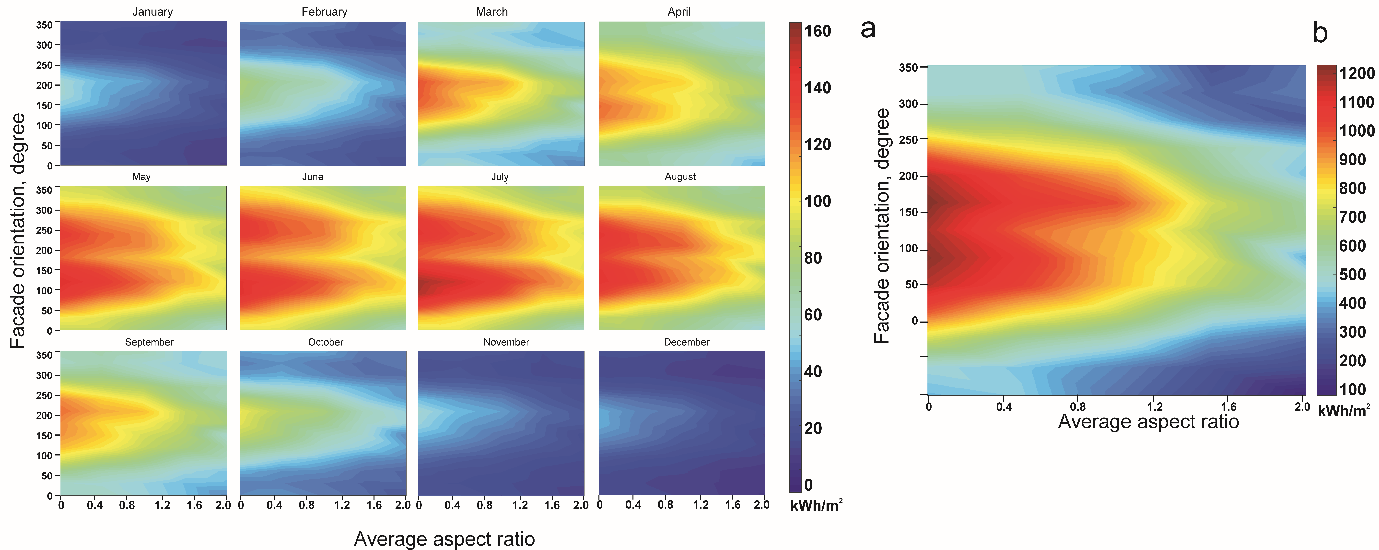 Fig. 18. 3D models of yearly and monthly solar radiation (color bar in kWh/m2) received by canyon facades in relation to facade orientation (vertical coordinate axis, 0-180°) and average aspect ratio (horizontal coordinate axis, 0-2) for Geneva. with the earlier conclusion that facades receive higher solar radiation, measured in kWhm-2 than the street surfaces (Fig. 9).3.5 Active and passive solar performance of street canyonsHere we assess the solar potential of the facades facing northerly and southerly as sites for (a) passive solar heating, (b) solar thermal collector, and (c) photovoltaic for different street orientations. The criteria used are that the annual mean solar radiation received by the facades must exceed 187 kWhm-2 for passive solar heating, exceed 200 kWhm-2 for solar thermal collectors, and exceed 600 kWhm-2 for photovoltaics. The facades are divided in two classes: those northerly facing and those southerly facing. The northerly facing are simply those facing anywhere from west through north to east. Similarly, the southerly facing are those facing from west through south to east. Thus northerly facing denotes the upper half of the circle, southerly facing the lower half of the circle as in the rose diagrams in Fig. 15. Only the most common street widths are used, that is, only streets less than 30 m wide. In Fig. 20 blue bins denote the number of streets with a given orientation whereas the red curve denotes the frequency of facades associated with streets of the given orientation that meet the solar-radiation criteria. The results (Fig. 20) can be briefly explained as follows. Many facades meet the criteria for passive solar heating, both facades facing northerly and southerly (Fig. 20a, b). For the northerly facing facades, streets orientated 120-140° have the highest frequency of facades meeting the criteria. Thus, facades facing NNE (with azimuth of 30-40°) show the highest frequency. For the southerly facing facades, the peaks are for streets oriented 20-40° and 110-130°. Thus, facades facing ESE and SSW most frequently meet the criteria. The results are generally very similar for the solar thermal collectors, both as regards street orientation and, therefore, the facing directions of favourable facades (Fig. 20 c, d).Much fewer streets (and facades), however, meet the criteria for photovoltaics. This is understandable since that criteria is roughly three-times higher than that of the other two. Basically, no northerly facing facades meet the criteria. Only for streets oriented at 160-180° are there some facades meeting the criteria, and these would then be facing ENE to E. For the southerly facing facades, the main peak is for street orientation at 30-40°, and a much smaller peak for streets orientated at 110-130°. The associated favourable facades would then face ESE and SSW, as is the cases for the other two techniques. Thus, the overall results confirm those obtained through different 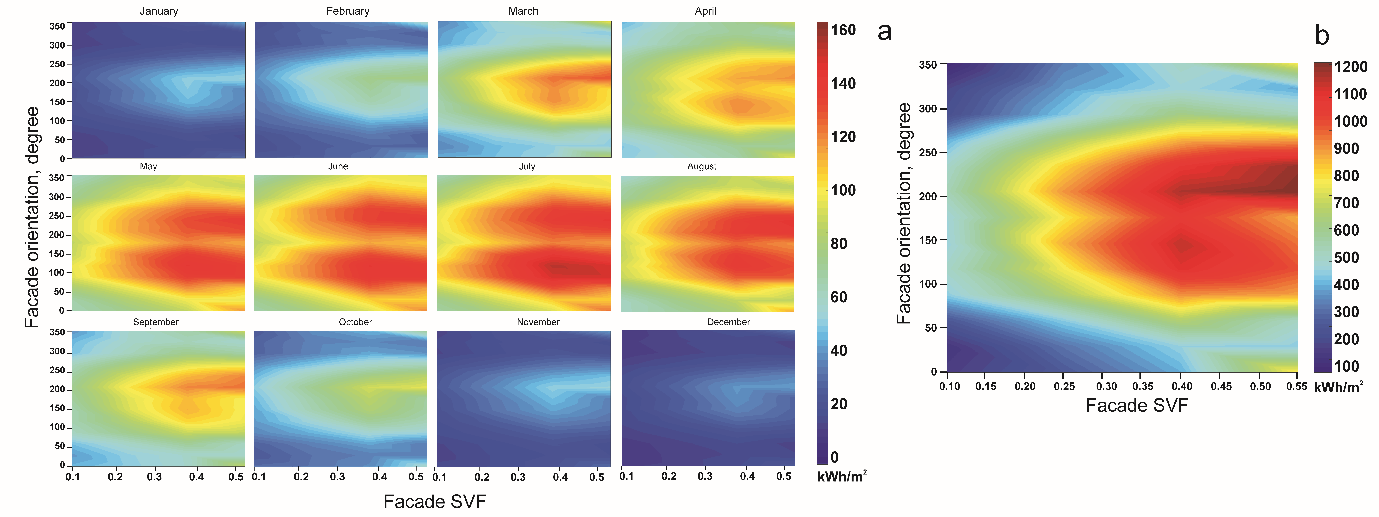 Fig. 19. 3D models of yearly and monthly solar radiation (color bar in kWh/m2) received by canyon facades in relation to facade orientation (vertical coordinate axis, 0-180°) and facade sky-view factor (horizontal coordinate axis, 0.1 – 0.5) for Geneva. approaches and presented in Fig. 15, namely that facades facing in south-easterly and, particularly, south-south westerly directions are, for Geneva, the most suitable for solar energy in any form. DiscussionIn this paper we develop a novel methodology in order to analyse the effects of street-canyon geometries on the solar access of street surfaces and facades of the adjacent buildings. While there have been many studies of street canyons in relation to microclimate and energy use of buildings  at a building and neighbourhood scale [1-14], we believe this may be the first study where all the main geometric parameters of 1600 street canyon at a city scale are explored in relation to solar access. We introduce methods for computing and visualising street-canyon widths, dispersions, orientations, and spatial distributions, as well as asymmetric aspect ratios and sky-view factors for the street surfaces and building facades, using the city of Geneva in Switzerland as a case study. Using the actual geometric data form 1600 street canyons, the global solar radiation received both by the street surfaces as well as by the building facades for all the street canyons are modelled. The monthly radiation received by the street surfaces was modelled using high-resolution Digital Surface Model (DSM) with precision of 0.5m × 0.5m in ArcGIS. Using the software CitySim, we also modelled the global solar radiation received by the building facades of all the street canyons. CitySim allows hourly modelling of the radiation variation, which we did, but the presentation of the results, both for street surfaces and building facades, is for months and years. We then establish city-scale relations between urban design factors and monthly/yearly solar radiation received (solar access) by the street canyons. There have been many studies of street canyons in relation to solar access. Some of these show how important reflected radiation is in terms of solar energy and light received, particularly by lowest floors in dense urban environments, and also how complex the distribution of light and energy can be in street canyons [14]. Other studies focus more on the effects of street-canyon orientations and widths on solar access, suggesting that E-W oriented streets receive more energy than N-S oriented streets [15]. Still other studies focus on the asymmetric aspect ratios of street canyons, and how they affect microclimates and thermal comfort in cities [4]. Here we combine all these factors, and several more, in a comprehensive study based on real street-canyon data from the city of Geneva. We believe that the present results provide a robust basis for better understanding of solar-based sustainable urban design, and that they should facilitate future planning decisions as regards building-integrated photovoltaics (BiPV) and outdoor thermal comfort as well as direct-gain passive solar systems.The present dataset is supposed to include all the main geometric parameters of the 1600 measured street-canyons in Geneva. More specifically, the measured parameters include street widths, street densities, street dispersion (entropy), and street orientations but also street lengths, asymmetric aspect ratios, and sky-view factors. While the results as regards solar access presented here are based on data from Geneva, the methods employed are completely general and can be applied to any city for which similar data are available. To clarify the implications of some of the main measured parameters for solar access, for both street surfaces and building facades, we now discuss, in particular, street-canyon length, width, orientation, and aspect ratio. 	Street lengths follow a heavy-tailed size distribution (Fig. 3). A bi-logarithmic plots suggests that the streets can be divided into two length populations: first, primarily local streets with lengths from 3m to about 180 m and, second primarily collectors and minor arterial streets with lengths up to 600 m. On comparing these two populations as regards their access to solar radiation, irrespective of orientation, the following results are obtained: The average solar radiation received by surfaces of streets shorter than 180±20 is 413 kWh m-2, while the average for streets longer than 180±20 is 475 kWh m-2. The average solar radiation received by the surfaces of the short streets in winter is 9.24 kWh m-2 but in summer 66.5 kWh m-2. The average solar radiation received by the surfaces of the long streets in winter is 12.5 kWh m-2 but in summer 82.6 kWh m-2. These results might be less beneficial as regards outdoor thermal comfort for pedestrians. While we find no relation between street lengths and street widths, the average width of short streets (length less than 180±20) is about 21m and the average width of longer streets (length above 180±20) is about 30m. This might explain the above figures and why the short streets receive less solar radiation than longer ones. The average solar radiation received by the building facades of short streets is 695 kWh m-2, while the average for facades of long streets is 810 kWh m-2. The average solar radiation received by the facades of short streets in winter is about 25 kWh m-2 but in summer about 90 kWh m-2. The average solar radiation received by the facades of long streets in winter is about 31 kWh m-2 but in summer about 83 kWh m-2. Street orientation is highly non-uniform, with clear peaks at azimuths of about 35-45° and at about 110-135° (Figs. 4 and 10). Those orientations that have few streets (Figs. 3 and 4) have greater average widths – the wide street tend to dominate more - than those with many streets. This is the primary reason why highest radiation per unit area (kWh m-2) coincides with those directions with comparatively few streets (Fig. 12). (Notice that the aspect ratio and the SVF have also positive or right-skewed normal distributions, although not shown here.) As for the aspect ratio (Fig. 13) and the SVF (Fig. 14), peaks in the received solar radiation are less noticeable than for street width. However, the plots show clearly that only streets with comparatively low aspect ratio and high SVF receive high solar radiation in the months from May to August (the radiation is very low in the other months for the street surfaces). More specifically, only for aspect ratios below about 0.5 in May and August and below about 1.0 in June and July does the mean monthly solar radiation reach above 100 kWh m-2. Similarly, only for SVF above about 0.6 in May and August and above about 0.5 for June and July does the mean monthly solar radiation reach above 100 kWh m-2.	The facades that receive comparatively high solar radiation per unit area are those that are associated with wide streets (Fig. 18), of low aspect ratio (Fig. 19), and with a high SVF (Fig. 20). In 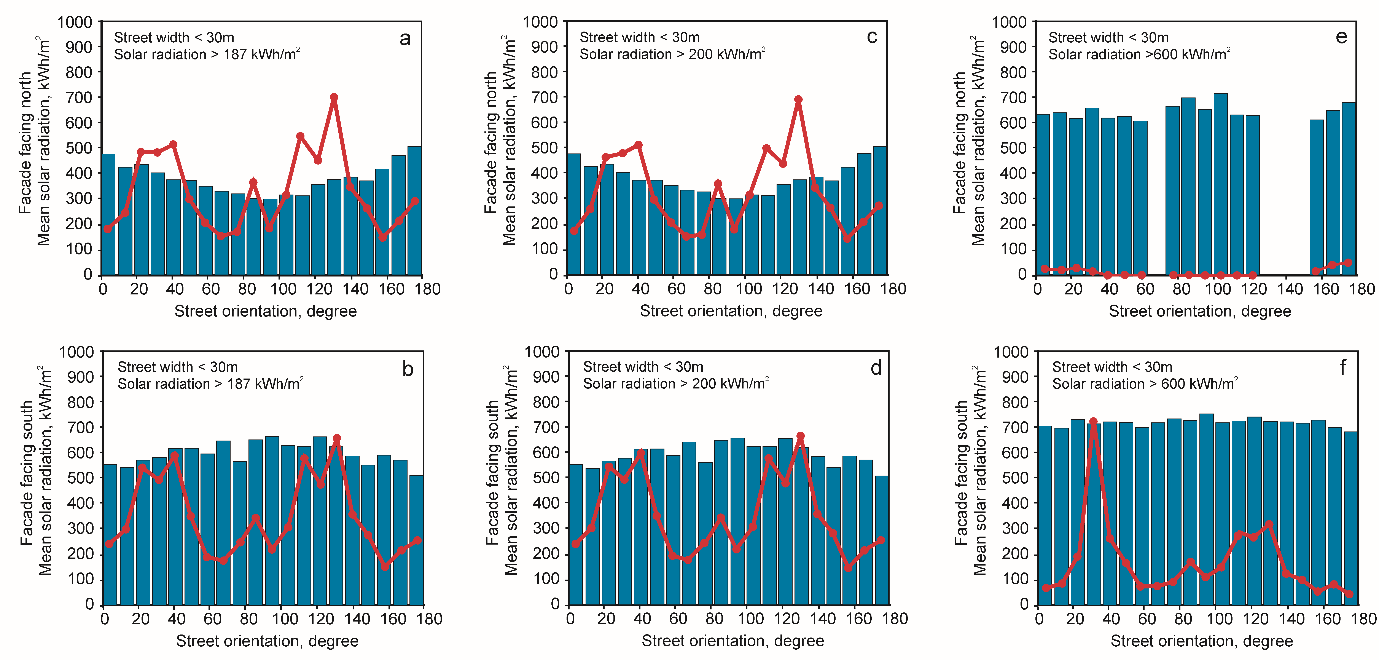 Fig. 20. Annual mean solar radiation (vertical axis on the left) larger than 187 kWh/m2 (the threshold for passive solar heating technique) received by building facades facing (a) north and (b) south as a function of street orientation. Annual mean solar radiation larger than 200 kWh/m2 (the threshold for façade solar thermal collectors) received by building facades facing (c) north and (d) south as a function of street orientation. Annual mean solar radiation larger than 600 kWh/m2 (threshold for facade photovoltaics) received by building facades facing (e) north and (f) south as a function of street orientation. This assessment is only for the most common street widths, namely streets narrower than 30 m. The red line in each histogram (a-f) shows the frequency (vertical axis on the right) of facades/walls above the threshold value in the class/bin.particular, streets need to be 15-20 m or wider, have an aspect ratio of less than 2.0, and a facade SVF above 0.1 to receive high solar radiation in the months May, June, July, and August. The results for the facades are thus generally similar to those for the street surfaces, except that the facades receive much more radiation than the surfaces. One main conclusion of this work is that street-canyon orientation has stronger effects on received solar radiation than any other measured geometric parameter. This applies both to street surfaces and to facades. In particular, we conclude that for surfaces the highest received radiation (1000 kWhm-2) is for streets oriented WNE-ESE. Similar results were obtained in a theoretical study of radiation yield for urban areas in the Netherlands; the authors concluded that E-W orientated street canyons received more solar radiation than N-S oriented street canyons [15]. The orientation results obtained here apply also to facades, since the highest radiation (1400 kWhm-2) is for facades facing SSW. These and other similar results can be easily applied to the design of new neighbourhoods in growing cities, as well as densification of older neighbourhoods. Even if the results presented here are based on data from Geneva in Switzerland the methods of data analysis developed and discussed are applicable to any city. The amount of solar radiation received by street surfaces and building facades in cities will of course depends on the location of the city and associated weather conditions, but all the methods and presentation of results given here are universal and can be applied worldwide. One limitation of the solar radiation models using CitySim is the shadowing effects from the trees. This is particularly important for estimating the solar potentials on the building facades. However, given the building configurations and distribution of building heights in the city of Geneva, the building facades receive most of their solar radiation in the uppermost parts, where the effects of tree-shadows are generally very limited. Nevertheless, this aspect can be considered further in a future development of the models. For the solar radiation model of the street surfaces, urban materials have not been taken into account. A semi-automated image classification could be implemented in the future for identifying the urban materials used and improving the estimated albedo factors. The inter-reflection between buildings was taken into account, but an improved modelling of the reflection component could be made in a future development so as take the inter-reflection automatically into account when using GIS tools. An improvement in this direction could, for example, be based on the “ray- tracing” concept. The validation of the solar radiation models for the urban canyons (building facades and street surfaces) using on-site measurements could also be improved in the future. Several studies have compared the results of on-site measurements with the simulated results [41, 45,]. For example, on-site measurements in a typical street canyon in the city of Lyon in France have been made in order to compare the measured values with CitySim results and those of other simulation software (Daysim and Heliodon), [63, 64]. While the results are satisfactory, there are several limitations as to the input data such as the 3D geometry of the street canyons in comparison with the real urban geometry. The input geometry of the urban canyons in the 3 software is taken from an existing database generated using LIDAR measurements in Lyon. The resolution of the Lidar data affects the accuracy of the canyon geometry and thus the model results. The 3D canyon geometry could be improved when better data becomes available in the future.   Conclusions In this paper we present novel methods for exploring the effects of street-canyon geometric parameters on the passive and active solar access at a city scale. The methods are completely general and universal and provide results that should be of great use for city planners in the design of new neighbourhoods (or the densification of older neighbourhoods) in developing cities. The data used for the present analysis, however, derives from measurements of 1600 street canyons in the city of Geneva in Switzerland. Since street surfaces in Geneva cover around 20% of the urban area, suitable design of streets is a key issue for a solar-based sustainable urban design. The geometry of the street canyons, including their aspect ratio, orientation (streets and facades), width, and length, directly influences the solar availability for street surfaces and facades and, therefore, affects thermal comfort at pedestrian level as well as solar heat gains. The main conclusions of this study may be summarised as follows.The monthly mean solar radiation received by the street surfaces is less than that of the facades of the adjacent buildings. The monthly difference is mostly around 20 kWhm-2. Thus, the maximum monthly mean solar radiation received by the surfaces is about 80 kWhm-2 whereas that of the facades is 100 kWhm-2. These values are reached in June and July. Of all the geometric parameters measured in the study, street-canyon orientation has the strongest effect on received solar radiation, both for street surfaces and building facades. More specifically, received annual street-surface solar radiation is highest (reaches 1000 kWhm-2) for streets oriented WNW-ESE. Similarly, the annual facade solar radiation is highest (reaches 1400 kWhm-2) for facades facing SSW. As expected, the solar radiation received by all street surfaces with WNW-ESE orientation increases from winter to summer. In the summer months, this may result in less than optimal outdoor thermal comfort.  Received solar radiation for both street surfaces and facades shows only low to moderate correlations (linear and non-linear) with the other street-canyon geometric parameters, including street width, aspect ratio, and SVF (sky-view factor). The highest coefficient of determination, R2 = 0.55, is for the linear correlation between received street-surface solar radiation and SVF. Street surfaces receive the highest solar radiation when the aspect ratio is low or when the SVF is high. More specifically, the mean monthly radiation reaches 100 kWhm-2 for aspect ratios below about 0.5 in May and August and below about 1.0 in June and July. Similarly, the radiation reaches 100 kWhm-2 for SVF above about 0.6 in May and August and above about 0.5 for June and July.For facades to receive comparatively high solar radiation in the months May to August the streets need to be 15-20 m or wider, have an aspect ratio of less than 2.0, and a SVF above 0.1. The results for the facades are generally similar to those for the street surfaces, except that the facades reach much more radiation than the street surfaces.Effects of street-canyon geometry on solar access at the city scale should be studied further while considering also the potential of building roofs. This is because roofs are the best exposed parts of the building envelopes to solar radiation [59- 61]. The present results suggest that better understanding street-canyon geometry could play an essential role in the harvest of solar energy for power production and space heating in winter. Street design influences the thermal comfort at the pedestrian level through the radiation received by street surfaces as well as the passive solar heating potential of building facades. Designing streets at city scale so as to minimise the solar access of street surfaces in the summer and maximise the solar access of building facades in the winter is a real challenge. At a city scale, optimising urban compactness, as defined by different parameters [56, 62], may bring about the ideal solar access to the urban-street canyons. A solar-based sustainable urban design can leads to a pleasant microclimate in urban areas and efficient heat consumption. Table 1. A comparison between modelled solar radiation of building facades in the city of Geneva, using the results from the Sonnendach Project (column 1, www.uvek-gis.admin.ch/bfe/sonnendach) and CitySim (column 2). The differences between the results are shown in column 3 (kWh/m2) and column 4 (%).  AcknowledgementsWe thank the reviewers and the editors of Applied Energy for helpful comments on the earlier version of this article. This research has been financed partly by Swiss National Science Foundation under Mobility Fellowship P300P2 174514 and partly by the Swiss Innovation Agency Innosuisse and is part of the Swiss Competence Center for Energy Research SCCER FEEB&D.Reference [1] I. Eliasson. Urban Geometry, Surface Temperature and Air Temperature. Energ Buildings, 15-16 (1990) 141 – 145.[2] I. Eliasson. Urban nocturnal temperature, street geometry and land use. Atmos. Environ. 30 (1996) 379-392. [3] F. Bourbia, F. Boucheriba. Impact of street design on urban microclimate for semi arid climate (Constantine). Renew. Energ. 35 (2010) 343–347. [4] A. Qaid, D. R. Ossen. Effect of asymmetrical street aspect ratios on microclimates in hot, humid regions. Int J Biometeorol 59 (2015) 657–677.  [5] N. Shishegar. Street design and urban microclimate: analyzing the effects of street geometry and orientation on airflow and solar access in street canyons. J. Clean Energ Tech, 1 (2013) 52-56.  [6] A. Vallati, S. Grignaffini, M. Romagna, L. Mauri, C. Colucci. Influence of street canyon’s microclimate on the energy demand for space cooling and heating of buildings. Energy Procedia 101 (2016 ) 941 – 947. [7] X. Yang, Y. Li. The impact of building density and building height heterogeneity on average urban albedo and street surface temperature. Build Environ 90 (2015) 146-156. [8] X. Xie, Z. Huang, J. Wang, Z. Xie. The impact of solar radiation and street layout on pollutant dispersion in street canyon. Build Environ 40 (2005) 201–212.[9] A.T. Chan, W.T.W. Au, E.S.P. So. Strategic guidelines for street canyon geometry to achieve sustainable street air quality—part II: multiple canopies and canyons. Atmos Environ 37 (2003) 2761–2772. [10] E.L. Krüger, F.O. Minella, F. Rasia. Impact of urban geometry on outdoor thermal comfort and air quality from field measurements in Curitiba, Brazil. Build Environ. 46 (2011) 621-634. [11] F. Ali- Toudert, H. Mayer. Numerical study on the effects of aspect ratio and orientation of an urban street canyon on outdoor thermal comfort in hot and dry climate. Build Environ. 41 (2006) 94–108. [12] S. Coccolo, J.H. Kämpf, J.-L. Scartezzini, D. Pearlmutter. 2016. Outdoor human comfort and thermal stress: A comprehensive review on models and standards. Urb. Clim., 18 (2016) 33–57.[13] E. Krüger, D.. Pearlmutter, F. Rasia. Evaluating the impact of canyon geometry and orientation on cooling loads in a high-mass building in a hot dry environment. Appl Energ 87 (2010) 2068–2078. [14] J. Strømann-Andersen, P.A. Sattrup. The urban canyon and building energy use: Urban density versus daylight and passive solar gains. Energ Build 43 (2011) 2011–2020. [15] M.M.E. van Esch, R.H.J. Loomana, G.J. de Bruin-Hordijka. The effects of urban and building design parameters on solar access to the urban canyon and the potential for direct passive solar heating strategies. Energ Build 47 (2012) 189–200. [16] A .J. Arnfield. Street design and urban canyon solar access. Energ Build, 14 (1990) 117 – 131. [17] W. T. O'Brien, C.A. Kennedy, A. K. Athienitis. T.J. Kesik  The relationship between net energy use and the urban density of solar buildings. Environ Plan B: Plan Design 37 (2010) 1002-1021. [18] C. Hachem. Impact of neighbourhood design on energy performance and GHG Emissions. Appl Energ 177 (2016) 422–434. [19] S. Ouldboukhitine, R. Belarbi, D. J. Sailor. Experimental and numerical investigation of urban street canyons to evaluate the impact of green roof inside and outside buildings. Appl Energ 114 (2014) 273–282. [20] A. Martínez-Rubio, F. Sanz-Adan, J. Santamaría-Peña, A. Martínez. Evaluating solar irradiance over facades in high building cities, based on LiDAR technology. Appl Energ 183 (2016) 133–147. [21] F. Rossi, B. Castellani, A. Presciutti, E. Morini, M. Filipponi, A. Nicolini, M. Santamouris.   Retroreflective façades for urban heat island mitigation: Experimental investigation and energy evaluations. Appl Energ 145 (2015), 8-20. [22] J. Oh, C. Koo, T. Hong, S., Hyun Cha. An integrated model for estimating the techno-economic performance of the distributed solar generation system on building façades: Focused on energy demand and supply. Appl Energ 228 (2018), 1071-1090.[23] Federal statistical office.<https://www.bfs.admin.ch/bfs/en/home.html>[accessed: 2018-01-29].[24] Sitg. <http://ge.ch/sitg/sitg_catalog/sitg_donnees>[accessed: 2018-01-29].[25] ArcGIS. <https://www.arcgis.com/index.html>. [accessed: 2018-01-29].[26] ArcGIS Spatial Analyst. <https://www.esri.com/en-us/arcgis/products/arcgis-spatial-analyst/overview>. [accessed: 2018-01-29].[27] J. Jenness, Tools for graphics and shapes: Extension for ArcGIS." Jenness Enterprises,  2011. [28] Environmental Systems Research Institute (Esri). <https://www.esri.com/en-us/arcgis/products/arcgis-pro/overview>. [accessed: 2018-01-29]. [29] V. Pisarenko, M. Rodkin. Heavy-Tailed Distributions in Disaster Analysis. Heidelberg: Springer, 2010.[30] Hcovglobal. <https://www.hcovglobal.com/>. [accessed: 2018-01-29][31] A. Gudmundsson, N. Mohajeri. Entropy and order in urban street networks. Sci Rep 3 (2013) 3324, http://dx.doi.org/10.1038/srep03324.[32] N. Mohajeri, A. Gudmundsson,  2014. The evolution and complexity of urban street networks. Geog Anal 46 (2014) 345–367.[33] T.R. Oke. Street Design and Urban Canopy Layer Climate. Energ Build 11 (1988) 103-113. [34] I. D. Watson, G. T. Johnson. Graphical estimation of sky view-factors in urban environments. Int J Climatol 7 (1987) 193 – 197. DOI: 10.1002/joc.3370070210[35] L. Chen, E. Ng, X. An, C. Ren, M. Lee, U. Wang, Z. He. Sky view factor analysis of street canyons and its implications for daytime intra-urban air temperature differentials in high-rise, high-density urban areas of Hong Kong: a GIS-based simulation approach. Int J Climatol (2010). DOI: 10.1002/joc.2243. [36] L.C.L. Souza, D. S. Rodrigues, J.F.G. Mendes. A 3D-GIS extension for sky view factors assessment in urban environment”, in:: Proceedings of the 8th International Conference on Computers in Urban Planning and Urban Management – CUPUM 2003, Sendai, Japan, (2003) 27-29.[37] D.S. Rodrigues, L.C.L. Souza, J.F.G. Mendes. Enhancing 3DSkyView Extension Performance, In: Van Leeuwen, J.P. and H.J.P. Timmermans (eds.) Recent Advances in Design & Decision Support Systems in Architecture and Urban Planning, Dordrecht: Kluwer Academic Publishers, ISBN: 1-4020-2408-8, (2004) 325-340.[38] CitySim. <https://leso.epfl.ch/transfer/software/citysim/>. [accessed: 2016-01-29]. [39] G. Desthieux, C. Carneiro, E. Morello, Cadastre Solaire Du Canton De Geneve. Raport final. Etude réalisée par hepia, EPFL et Politenico di Milano pour le compte du Service de l’énergie-ScanE et des Services industriels genevois (SIG), 2011. [40] G. Desthieux, P. Gallinelli, R. Camponovo, Cadastre Solaire Du Canton De Geneve – Phase 2. Analyse du potentiel de production énergétique par les panneaux solaires thermiques et PV. Rapport final. Etude pour le compte de l’Office cantonal de l’énergie (OCEN) et des Services industriels genevois (SIG), 2014.[41] G. Desthieux, C. Carneiro, R. Camponovo, P. Ineichen, E. Morello, A. Boulmier, N. Abdennadher, S. Dervey and C. Ellert. Solar Energy Potential Assessment on Rooftops and Facades in Large Built Environments Based on LiDAR Data, Image Processing, and Cloud Computing. Methodological Background, Application, and Validation in Geneva (Solar Cadaster). Front Built Environ (2018) 4:14. doi: 10.3389/fbuil.2018.00014. [42] Meteonorm. <http://www.meteonorm.com/> [accessed: 2018-01-29] [43] D.H.W. Li, G.H.W. Cheung. Study of models for predicting the diffuse irradiance on inclined surfaces, Appl Energ 81 (2005) 170–186.[44] D.H.W. Li, T.N.T. Lam. Determining the optimum tilt angle and orientation for solar energy collection based on measured solar radiance data. Int J Photoenerg (2007) 85402. [45] P. Ineichen. Projet Potentiel Solaire 2010. Validation des modèles. Université de Genève (2012) Available at: http://archive-ouverte.unige.ch/unige:23641. [46] D. Robinson, A. Stone, Solar radiation modelling in the urban context, Sol Energ 77 (2004) 295-309.[47] D. Robinson, N. Campbell, W. Gaiser, K. Kabel, A. Le-Mouel, N. Morel, N.J. Page, S. Stankovic, A. Stone, SUNtool e a new modelling paradigm for simulating and optimising urban sustainability, Sol. Energy 81 (2006) 1196e1211.[48] D. Robinson, F. Haldi, J.H. Kampf, P. Leroux, D. Perez, A. Rasheed, U. Wilke, CitySim: comprehensive micro-simulation of resource flows for sustainable urban planning, in: 11th International IBPSA Conference on Building Simulation, Glasgow, Scotland, 2009, pp. 1083e1090.[49] D. Robinson. Computer modelling for sustainable urban design: Physical principles, methods and applications. UK and USA: Tylor & Francis Group, 2011. [50] X. Pons, M. Ninyerol, Mapping a topographic global solar radiation model implemented in a GIS and refined with ground data. Int J Climatol 28 (2008)1821–1834. [51] R. Perez, R. Seals, J. Michalsky, All-weather model for sky luminance distribution - preliminary configuration and validation, Sol. Energy 50 (1993) 235e243.[52] OpenGL. <http://www.ntu.edu.sg/home/ehchua/programming/opengl/cg_basicstheory.html> [accessed: 2018-01-29].[53] ESP-r. http://www.esru.strath.ac.uk/Programs/ESP-r_overview.htm [accessed: 2018-01-29].[54] D. Robinson, J.L. Scartezzini, M. Montavon, R. Compagnon, SOLURBAN project: Solar Utilisation Potential of Urban Sites. Bern: Swiss Federal Office for Energy, Bundesamt für Energie BFE, Bern, 2005.[55] R. Compagnon, Solar and daylight availability in the urban fabric, Energy Build. 36 (2004) 321-328. [56] N. Mohajeri, A. Gudmundsson, G. Upadhyay, D. Assouline, J. Kampf, J.L. Scartezzini, Effects of urban compactness on solar energy potential, Renew. Energy 93 (2016) 469-482.[57] I. Ossanlis, P. Barmpas, N. Moussiopoulos. The Effect of the Street Canyon Length on the Street Scale Flow Field and Air Quality: A Numerical Study. Edited by C.Borrego, A.L, Norman In Air Pollution Modeling and Its Application XVII, Springer (2007) 632-640. [58] E. Garcia-Nevado, A. Pages-Ramon, H, Coch. Solar access assessment in dense urban environments: The effect of intersections in an urban canyon. Energies 9 (2016) 796; doi:10.3390/en9100796.[59] N. Mohajeri, D. Assouline, B. Guiboud, A. Bill, A. Gudmundsson, J.L. Scartezzini. A city-scale roof shape classification using machine learning for solar energy applications. Renew Energ 121 (2018), 81-93.[60] D. Assouline, N. Mohajeri, J.L. Scartezzini. Building rooftop classification using random forests for large-scale PV deployment. Earth Resources and Environmental Remote Sensing/GIS Applications VIII, Volume 10428, 1042806. International Society for Optics and Photonics[61] D. Assouline, N. Mohajeri, J.L. Scartezzini. Large-scale rooftop solar photovoltaic technical potential estimation using Random Forests. Appl Energ 217 (2018), 189-211.[62] C. Chatzipoulka, R. Compagnon, M. Nikolopoulou. Urban geometry and solar availability on façades and ground of real urban forms: using London as a case study. Sol Energ 138 (2016) 53–66. [63] M. Patriarche1, D. Dumortier. Experimental validation of simulation software for daylight evaluation in street canyons (WIP). SimAUD’12 Proceeding of the 2012 Symposium on Simulation for Architecture and Urban Design (2012), Article No. 13.  Orlando, Florida — March 26 - 30, 2012. Society for Computer Simulation International San Diego, CA, USA, ISBN: 978-1-61839-790-4.   [64] M. Patriarchel. Mesure et Modélisation de la Lumière Naturelle dans les Canyons Urbains. Ingénierie de l’environnement. École Nationale des Travaux Publics de l’État [ENTPE], (2014). Français. <NNT : 2014ENTP0009>. <tel-01088928v2>. https://hal.archives-ouvertes.fr/tel-01088928v2. Name of neighbourhoodFacade solar radiation, mean yearly kWh/m2, SonnendachFacade solar radiation, mean yearly kWh/m2, CitySimDifference, kWh/m2% differencesBâtie – Acacias463564.74101.7418Bouchet – Moillebeau454589.46135.4623Champel400544.70144.7027Charmilles – Châtelaine439556.89117.8921Cité – Centre376426.0750.0712Délices – Grottes – Montbrillant401489.7488.7418Eaux-Vives – Lac376464.1088.1019Florissant – Malagnou385559.92174.9231Grand-Pré – Vermont424561.33137.3324Jonction405484.9779.9716La Cluse375461.8286.8219O.N.U.459592.62133.6223Pâquis359432.4673.4617Sécheron413536.73123.7323St-Gervais – Chantepoulet409460.4251.4211St-Jean – Aire457566.63109.6319